Lección 1Objetivos y propósito de la claseIntroducción al estudio¿Por qué hemos programado este estudio? ¿Y por qué haríamos la pregunta: qué es la iglesia de Cristo? Éstas son dos preguntas importantes que vale la pena abordar antes de embarcarnos en un estudio de 13 lecciones centrado en la iglesia.En cuanto a la primera pregunta, esta clase abordará las preocupaciones de los ancianos aquí en Embry Hills. Muchas veces hemos observado - en los comentarios y en el lenguaje - una falta de comprensión respecto de la iglesia; cómo debería funcionar y el papel que debería tener en la vida de un creyente individual. Este malentendido adopta muchas formas y se encuentra no sólo entre los nuevos conversos, sino también entre aquellos que han sido cristianos la mayor parte de sus vidas. Se espera sinceramente que este estudio concentrado proporcione una visión más profunda del cuadro de la iglesia que Dios ha proporcionado en las Escrituras. Es la iglesia tal como se presenta en la palabra de Dios lo que nos esforzamos por estudiar; siendo esa palabra (Antiguo y Nuevo Testamento) el medio exclusivo por el cual Dios revela su voluntad a los hombres y mujeres. Puede que usted no comparta esa creencia. Analizaremos esa pregunta en la Lección 4 y le instamos a que la considere detenidamente.La pregunta, ¿qué es la iglesia de Cristo?, es a la vez una cuestión de identidad y una cuestión de unidad. Si usted sale del edificio donde la iglesia de Embry Hills se congrega, verá estas palabras en la pared: Iglesia de Cristo. ¿Por qué ese nombre? ¿Qué dice eso sobre quiénes somos? Como mínimo, debería transmitir la idea de que las personas que trabajan juntas dentro de las paredes de ese edificio son de Cristo. Una afirmación de que nuestra identidad es la de pertenecer a Cristo. Pero esa no es la forma en que todos usamos el descriptor “iglesia de Cristo”. ¿Significa más? ¿Qué debería significar?Esta pregunta también habla de nuestra unidad. Una iglesia es simplemente una asamblea de personas, un grupo de personas unidas bajo algo. ¿Pero qué nos mantiene unidos? Enseñaremos que debemos estar unidos bajo Cristo, pero ¿cómo? ¿Cómo funciona? Es una pregunta importante que nos llevará a examinar cómo Cristo dirige una iglesia en el siglo XXI.Objetivos de la claseUna vez que comencemos nuestro estudio, podemos acordar como toda la clase establecer algunas metas adicionales, pero comenzaremos con estas en mente:Al final de nuestro estudio, cada uno de nosotros:Someteremos nuestras vidas más plenamente al reinado de CristoTendremos una visión más precisa de lo que es y lo que no es la iglesia de CristoEstaremos más decididos a agradar a Dios en todo lo que hacemos personalmente y en nuestra parte como miembro del cuerpo de Cristo.Seremos miembros más activos y fieles de esta iglesia (Embry Hills) en nuestros esfuerzos por estimularnos unos a otros al amor y las buenas obras, hablando a otros de Cristo y honrando a Dios en adoración.Descripción general del estudioNuestro enfoque general en nuestro estudio será el siguiente. En las primeras siete lecciones examinaremos la naturaleza de la iglesia. ¿Cómo se usa la palabra en el Nuevo Testamento? ¿Qué es exactamente una iglesia? ¿Quién la posee y la gobierna? ¿Cómo está organizada? ¿Qué se espera de los miembros individuales y cuáles son las funciones de los líderes?La segunda mitad de nuestro estudio se centrará en el propósito de una iglesia local: cuál es su misión; qué debe lograr. Organizaremos nuestro análisis del propósito de la iglesia en torno a la dirección de ese propósito: un propósito interno diseñado por Dios para fortalecer y ayudar a los miembros a llegar a ser como su Hijo. Un propósito externo de declarar la gloria de Dios, siendo cada uno de nosotros luces para el mundo; y por supuesto, un propósito hacia arriba de alabar y adorar a Dios que nos ha salvado y añadido a la iglesia de su Hijo.Cada lección está diseñada para enseñar algo importante sobre la iglesia, pero usted puede ver cuán interrelacionadas están. Por favor, entréguese plenamente a una cuidadosa consideración y estudio de cada una de ellas.Preguntas de preparaciónLa palabra castellana “iglesia” se usa para traducir la palabra griega ekklesia. Asociamos la palabra iglesia con religión y la usamos casi exclusivamente en ese contexto. Pero la palabra griega simplemente significaba un grupo de personas o una asamblea y se usaba en diferentes contextos. Lea los siguientes pasajes:Lea Hch. 5:11. Ekklesia aquí se traduce iglesia. ¿Se refiere a personas? ¿Cómo lo sabe?Lea Hch. 19:23-41. La palabra ekklesia se usa en los vers. 32, 39 y 41. ¿Cómo se traduce? ¿A quiénes se refiere? ¿Hay algo religioso en el uso aquí?Lea Hebreos 12:22-29. Ekklesia se usa en el vers. 23. ¿Cómo se traduce?Dado que ekklesia (traducida iglesia) significa un grupo de personas, una asamblea, no es una palabra muy significativa a menos que se describa una propiedad o un vínculo común que una al grupo. Por lo tanto, declaraciones como Edificaré mi iglesia (es decir, mi grupo de personas), lo cual dijo Jesús en Mateo 16:18, o la descripción de Pablo en I Corintios 1:2 de los destinatarios de la carta a los Corintios, la iglesia de Dios que está en Corinto (un grupo del pueblo de Dios) nos ayudan bastante. Identifican la propiedad del grupo (a Quién pertenece). Pablo también describe en ese pasaje lo que deberían tener en común: los que han sido santificados en Cristo Jesús, llamados a ser santos, con todos los que en cualquier parte invocan el nombre de nuestro Señor Jesucristo, Señor de ellos y nuestro.La palabra iglesia también se usa en un sentido tanto universal como local. Ya se puede ver eso en 1 Corintios 1:2. Había un grupo del pueblo de Cristo en Corinto, pero también hay una referencia a un grupo más grande de personas: todos los que en cualquier parte. Cuando Jesús dijo que iba a edificar su iglesia, eso no fue una referencia a un grupo de personas en un lugar específico, sino una declaración acerca de aquellos que le pertenecerían en cualquier lugar y en todo tiempo. Pero los creyentes trabajarían juntos como iglesia (como asamblea o grupo) en lugares específicos como Corinto. Nótense los siguientes pasajes.La iglesia universal Lea Hechos 2:47 – cuando alguien se salva, ¿qué hace Dios?Lea Hebreos 12:22-29. En el corazón del pasaje hay una referencia a todos los salvos (los primogénitos que están inscritos en los cielos y a … los justos hechos ya perfectos – v. 23). Habla del reino establecido ahora mediante el nuevo pacto. Como se señaló anteriormente, en el v. 23 se usa la palabra ekklesia, que generalmente se traduce como asamblea. Esta es una referencia a la iglesia universal: todos los individuos salvos, vivos o muertos, que son parte del reino establecido por Cristo.Lea Ef. 1:20-23. ¿Describe el reinado de Cristo sobre la iglesia en Éfeso o sobre un grupo más grande de personas? Lea Ef. 5:25-27. Misma pregunta: ¿se trata simplemente de miembros de la iglesia de Éfeso o de un grupo más grande?La iglesia localLea Gálatas 1:2. ¿Había más de un grupo de creyentes en Galacia?1 Corintios 1:2. ¿Cómo se describen a estos creyentes en términos de geografía y propiedad?Lea Romanos 16:16. ¿Se hace referencia a más de una iglesia? Si es así, ¿qué sería cierto para cada uno de estos grupos de personas? Pregunta adicional: busque otras referencias a iglesias en este capítulo.Compare la forma en que se dirigen las cartas a los Corintios y Tesalonicenses (usando la palabra iglesia) con Ef. 1:1, Flp. 1:1 y Col. 1:2 (donde no se usa la palabra). ¿Cree que estas son otras formas de describir una iglesia local?Preguntas de reflexión¿Por qué es usted miembro de la iglesia a la que pertenece? ¿Cómo llegó a ser miembro de esa iglesia?¿Puede dar una razón o base bíblica para cada una de las actividades de la iglesia a la que pertenece? ¿Cree que eso importa o no? Explique.Lección 2¿Qué es una iglesia?Objetivos de la claseAl final de nuestro estudio, cada uno de nosotros:Someteremos nuestras vidas más plenamente al reinado de CristoTendremos una visión más precisa de lo que es y lo que no es la iglesia de CristoEstaremos más decididos a agradar a Dios en todo lo que hacemos personalmente y en nuestra parte como miembro del cuerpo de Cristo.Seremos miembros más activos y fieles de esta iglesia en nuestros esfuerzos por estimularnos unos a otros al amor y las buenas obras, hablando a otros de Cristo y honrando a Dios en adoración.Objetivos de la clase de hoyExaminar y contrastar la descripción de iglesia en la Biblia con el concepto de iglesia que muchos tienen hoy.Reconocer la distinción entre ser miembro de la iglesia universal de todos los creyentes y ser miembro de una iglesia local.Introducción y repasoRepasemos por un momento. La palabra griega traducida al español como iglesia es ekklesia. Ekklesia significa grupo o asamblea de personas y se usa en el Nuevo Testamento no sólo para designar un grupo de cristianos (p. ej., Hechos 5:11) sino también asambleas de otras personas (Hechos 19:32, 39). Pero lo más importante a tener en cuenta es que siempre se usa en referencia a personas.En la Lección 1, notamos que a veces ekklesia se usa para referirse al grupo de todos los cristianos – todos los salvos – en todas partes y en todos los tiempos. Por ejemplo, Jesús habló de edificar su iglesia (Mateo 16:18), o está la imagen en Hebreos 12:23 de la asamblea de todos los salvos, vivos o muertos. Esta es la iglesia universal, los salvos a quienes Dios conoce como su pueblo (II Timoteo 2:19).Pero más a menudo, ekklesia (traducido iglesia) se refiere a grupos de cristianos en un lugar específico. Por ejemplo, “la iglesia de Dios que está en Corinto” (I Corintios 1:2). Al estudiar “¿Qué es la iglesia de Cristo?”, la mayor parte de nuestra atención se centrará en la naturaleza y el propósito de estas asambleas/grupos de personas que trabajan juntas en un lugar determinado.En esta lección veremos los muchos conceptos que se tienen sobre lo que es una iglesia y contrastaremos esos puntos de vista con la forma en que los escritores del Nuevo Testamento hablaron de la iglesia. En estas primeras lecciones, lo que no cubrimos es por qué la iglesia local es tan importante. Más adelante veremos el propósito de una iglesia local en las lecciones 8 a 13.Preguntas de preparaciónLea Hechos 2:41-47. ¿A quiénes estaba añadiendo Dios al número en Jerusalén (v. 47)?Lea Efesios 1:1 y 1:22-23 (el capítulo completo si tiene tiempo). Basando su respuesta en este capítulo, ¿quiénes están en la iglesia sobre la cual Cristo es la cabeza (v. 22)?Lea los pasajes que se enumeran a continuación y responda a las preguntas sobre ser parte de una iglesia local:Según Hechos 9:18 y 22:15-16 (que describe el mismo evento que Hechos 9:18), ¿fue Pablo salvo y añadido por Dios a la iglesia? En Hechos 9:26, ¿qué intentó hacer Pablo? Si no hubiera tenido éxito, ¿ya no habría sido miembro de la iglesia de Dios?¿Qué clase de hombre era miembro de la iglesia en Corinto (I Corintios 5:1-2)?¿Qué estaba haciendo Diótrefes a los hermanos fieles según III Juan 10?¿Qué era cierto de algunos de los miembros en Pérgamo (Apocalipsis 2:14-15)? ¿Qué era cierto sólo para unos pocos en la iglesia de Sardis (Apocalipsis 3:4)?Diferentes perspectivas de la iglesiaHay muchas ideas contrapuestas – y no necesariamente incompatibles – sobre lo que es una iglesia. En otras palabras, alguien puede pensar que más de una de las siguientes son ideas correctas sobre la iglesia.Para algunos, “iglesia” simplemente significa un edificio donde la gente se reúne.Para muchos la iglesia es una institución. Es una entidad que se distingue de sus miembros, de la misma manera que una corporación comercial es una entidad legal separada. La institución de la iglesia está regida por una jerarquía de líderes (clero), separados de los miembros (laicos).La iglesia puede verse como un grupo de iglesias, es decir, todas las denominaciones (católica, presbiteriana, luterana, etc.) constituyen la iglesia de Dios.Hablamos hoy de diferentes iglesias, es decir, de diferentes denominaciones. Una denominación sería un grupo de iglesias que están unidas de alguna manera. La idea, por ejemplo, sería que la Iglesia Luterana esté compuesta por todas las iglesias luteranas oficiales.De manera similar, algunos dirían que la Iglesia de Cristo es simplemente la combinación de todas las iglesias locales de Cristo.Para muchos, la iglesia es una entidad controladora a través de la cual una persona llega a conocer a Cristo y tener acceso a Dios. Aquí una iglesia tendría un papel especial o exclusivo en enseñar el conocimiento de Dios, permitiendo el acceso a él o proporcionando los sacramentos esenciales necesarios para agradar a Dios y ser salvo.Si tenemos en cuenta que ekklesia siempre significa personas, esto arroja considerable luz sobre la diferencia entre las ideas anteriores y la imagen de la iglesia en el Nuevo Testamento. Iglesia no se referiría al lugar donde se reúnen los cristianos, ni podría ser una entidad separada de sus miembros, y mucho menos una institución a través de la cual alguien tiene acceso a Dios. Y si bien puede parecer práctico pensar que la iglesia universal o una denominación específica está compuesta por muchas iglesias, esa no es la misma idea que la iglesia simplemente como un grupo de personas.Perspectiva bíblica - Membresía en la iglesia universalCuando el Nuevo Testamento habla de la iglesia en un sentido universal, se refiere a todas las personas salvas de todos los tiempos y en todos los lugares. Dios es quien añadió los salvos al número de su pueblo en Hechos 2:47. Sólo el Señor sabe verdaderamente quiénes son los suyos (II Timoteo 2:19) y la iglesia universal está compuesta de personas salvas que son gobernadas por Cristo (Efesios 1:22-23). La membresía en la iglesia de Dios viene con la salvación.Por supuesto, la iglesia universal no funciona como a menudo pensamos que funcionan las iglesias. Es simplemente la colección de todos los santos. Las iglesias locales son visibles en sus actividades. La pregunta entonces es cómo uno llega a ser miembro de una congregación, de una iglesia local.Perspectiva bíblica - Membresía en la iglesia localEntonces, cada persona salva es miembro de la iglesia de Dios, pero ¿cómo llega uno a ser miembro de una iglesia local? En Hechos 9, después de su conversión, Pablo estaba con los discípulos (hombres y mujeres salvos) en Damasco. Cuando llega a Jerusalén, intentó unirse a los discípulos allí (v. 26), pero los miembros le tenían miedo. Los líderes de la iglesia, en ese momento los apóstoles, tomaron la decisión en cuanto a la membresía de Pablo.Varias cosas importantes a tener en cuenta. Pablo reconoció tanto en Damasco como en Jerusalén el valor de estar con otros creyentes. En nuestro estudio, tendremos mucho que decir sobre esto en las lecciones 8 a 10. Se ven líderes tomando decisiones sobre quiénes serían parte de una iglesia – y la posibilidad de que tomen una mala decisión (excluyendo a alguien que debería ser bienvenido). Diótrefes, como líder de una iglesia local, era culpable de excluir intencionalmente a los creyentes (III Juan 9-10). Por supuesto, es posible lo contrario. Aquellos que no son salvos, no reconocidos por Dios como suyos, podrían ser miembros activos de una iglesia local. Esa es la situación en 1 Corintios 5.Pertenecer a una iglesia no es señal de que uno es salvo. A veces estamos seguros de nuestra relación con Dios porque pertenecemos a una iglesia que está practicando cosas buenas, cosas bíblicas. Ésta es una falsa razón de confianza. También debe quedar claro que el Nuevo Testamento nunca habla de que alguien nazca en la iglesia o sea bautizado en una iglesia cuando era un bebé. Tampoco sería correcto hablar de haber sido criado en una iglesia (aunque a menudo lo que se quiere decir es crecer entre miembros de esa iglesia).Preguntas de reflexión¿Cree que hay algunas personas que acuden a Cristo con fe y arrepentimiento, son bautizadas para lavar sus pecados, pero no saben por qué deberían participar con otros cristianos en una iglesia local?¿Quién debería decidir si alguien puede unirse a una iglesia local? ¿Sobre qué base deberían tomar esa decisión?Lección 3¿Qué importa un nombre?Objetivos de la claseAl final de nuestro estudio, cada uno de nosotros:Someteremos nuestras vidas más plenamente al reinado de CristoTendremos una visión más precisa de lo que es y lo que no es la iglesia de CristoEstaremos más decididos a agradar a Dios en todo lo que hacemos personalmente y en nuestra parte como miembro del cuerpo de Cristo.Seremos miembros más activos y fieles de esta iglesia en nuestros esfuerzos por estimularnos unos a otros al amor y las buenas obras, hablando a otros de Cristo y honrando a Dios en adoración.Objetivo de la clase de hoyExaminar diferentes nombres o títulos dados a grupos locales de cristianos en el NT.Reconocer algunos beneficios y peligros usando el nombre “Iglesia de Cristo”.Examinar las diferentes títulos que se usan para describir a las iglesias hoy en día.Introducción y repasoEn el exterior del edificio donde la iglesia de Embry Hills se reúne para adorar y edificarse unos a otros están las palabras, “Iglesia de Cristo”. ¿Por qué ese nombre? ¿Podrían (tal vez deberían) utilizarse otros nombres junto con ese nombre o en vez de ese nombre? Si usamos el nombre “Iglesia de Cristo”, ¿cuáles son las ventajas o desventajas? ¿Estamos agradando a Dios con esta decisión? Estas son algunas preguntas que examinaremos en esta lección.El nombre es una forma de identificar a la iglesia. Recuérdese, la palabra griega traducida iglesia simple-mente significa un cuerpo de personas, una asamblea de personas. A menudo se usaba de manera no religiosa, aunque para nosotros, iglesia siempre connota un grupo religioso. Para dar significado a una ekklesia, a un grupo de personas, debe haber algo que las una. Para la iglesia (la ekklesia del Nuevo Testamento) lo que nos une a todos es la propiedad. Pertenecemos a Dios y a su hijo Jesucristo. En las preguntas siguientes, usted verá pasajes que tienen numerosas referencias a la iglesia y su propiedad.Preguntas de preparaciónPara cada uno de los siguientes pasajes, observe cómo se llamaba la iglesia (o iglesias) local:Hechos 11:22Hechos 13:1Hechos 20:28 (cf. vs. 17)Romanos 16:16I Corintios 1:2I Corintios 16:1, Gálatas 1:2II Corintios 1:1I Tesalonicenses 1:1 y II Tesalonicenses 1:1I Timoteo 3:15Apocalipsis 2:1, 8, 12, 18; 3:1, 7, 14¿Qué tienen en común muchas de estas designaciones?En los pasajes siguientes, ¿cómo se llaman los grupos de cristianos sin usar la palabra iglesia?Hechos 11:26Efesios 1:1Filipenses 4:21-22Colosenses 1:2Colosenses 4:151 Pedro 5:2¿Cómo indican estas designaciones una relación con Dios o Cristo?Un buen nombreEl grupo de cristianos de Embry Hills generalmente nos llamamos la iglesia de Cristo de Embry Hills. Hay algunos aspectos útiles en este nombre. Es un término bíblico, pero también define la propiedad y da una expresión de lo que nos mantiene unidos al grupo. No somos cualquier grupo de personas; somos los que pertenecemos a Cristo. La iglesia de Cristo tiene la intención de ser una expresión de nuestra intención de seguir y agradar a Cristo en todo lo que hacemos. También es un nombre que indica nuestra ubicación, aunque debe decirse que, en nuestro caso, significa más acerca de dónde adoramos que de dónde somos individualmente, ya que vivimos en toda el área de Atlanta. Entre nosotros uno escuchará otras descripciones como las de los pasajes anteriores: la iglesia de Embry Hills, la familia en Embry Hills, los cristianos aquí o simplemente Embry Hills.Hay otros nombres bíblicos para iglesias que describirían de manera similar nuestra propiedad y propósito común, pero algunos de esos nombres ya son utilizados por grupos cuyas prácticas no se basan en enseñanzas bíblicas. Puede haber una connotación en un nombre que, si bien es bíblico, transmite un mensaje que no queremos enviar al resto de la comunidad.Una ventaja de usar el nombre Iglesia de Cristo es que muchos no miembros (tanto cristianos como no cristianos) que visitan nuestras asambleas de adoración encuentran prácticas y actividades como ya anticipan que serán. No debe sorprender que grupos de cristianos en diferentes lugares que tienen una visión común de cómo opera el gobierno de Cristo (lección 4 de este estudio) adoren de manera similar. El nombre Iglesia de Cristo ha llegado a asociarse con tales grupos de cristianos, pero debemos tener cuidado. Se podría enfatizar demasiado este nombre, como si por sí solo pudiera satisfacer a Dios. Hasta cierto punto, lo utilizamos como una adaptación para ayudar a los demás a establecer sus expectativas.Nuestro verdadero énfasis debe estar en convertirnos en verdad en lo que este nombre significa: un cuerpo de personas dispuestas a seguir a Cristo, reconociendo su realeza al gobernarnos como grupo y en nuestras vidas personales; miembros que se esfuerzan por agradarlo y están dispuestos a examinar cuidadosamente lo que Él desea y luego someterse con gusto a ello cada vez que lo descubren. Debe-mos preguntarnos constantemente si esta es una imagen precisa de la Iglesia de Cristo de Embry Hills.Conceptos erróneos sobre la iglesia de CristoPero si bien hay aspectos positivos en el uso del nombre Iglesia de Cristo, también puede haber aspectos negativos. Esto no siempre se puede controlar. Pedro habló de haber sido insultado por el nombre de Cristo y de sufrir como cristiano (I Pedro 4:14,16). Incluso aunque lleven un buen nombre, habrá quienes lo vean como un término burlón. A veces nosotros, como miembros, causamos y perpetuamos conceptos erróneos y llevamos a que se denuncie el nombre de Iglesia de Cristo. Por ejemplo:Podríamos transmitir el mensaje de que somos la “mejor” iglesia, que somos la iglesia que comprende más verdades, que sigue la Biblia mejor que todas las demás. Necesitamos tener en cuenta que el Señor conoce a los suyos. Las iglesias en Apocalipsis 2 y 3 fueron reprendidas por errores doctrinales y de actitud. Una actitud de orgullo deshará el bien de las sanas prácticas doctrinales. Nuestro objetivo no es ser mejores que otras iglesias, sino seguir a Cristo más sinceramente día a día.Podemos volvernos estrechos de mente o farisaicos en nuestro lenguaje y conducta; más preocupado por la “letra de la ley” que por el espíritu.Es posible que se nos describa injustamente en esos términos a pesar de nuestros mejores esfuerzos por no tener orgullo ni un punto de vista estrecho. En la lección 5 discutiremos cómo las acciones de cada miembro importan a este respecto. Hay otros conceptos erróneos sobre los cuales tenemos influencia limitada, porque son conclusiones de otros, extraídas de manera justa o no, de fuentes que a menudo no son confiables. Por ejemplo:Que llamarnos Iglesia de Cristo significa que somos una continuación del Movimiento de Restauración. Que nuestro objetivo es seguir las prácticas y creencias de los hombres que formaron parte de este movimiento que comenzó en las décadas de 1820 y 1830. Es posible que estos hombres hayan tenido algunas metas admirables, pero de ninguna manera es el objetivo de esta iglesia recurrir a ellos en busca de guía o tratar de perpetuar una práctica particular que favorecían.Que tenemos una manera única y equivocada de “leer” la Biblia. Aquí la acusación es que la Biblia es vista como un mero libro de reglas, o que se está utilizando una hermenéutica (un método de interpretación y comprensión de la Biblia) que ni siquiera existía en el primer siglo. Cuestionaremos esta idea más plenamente en la lección 4.¿Qué hay en una etiqueta?Una etiqueta es una forma abreviada de definir algo. Las etiquetas son colocadas en las iglesias – por partidarios o críticos – para describirlas más allá del nombre elegido. A continuación se muestran algunas etiquetas que muchas veces se ponen en las iglesias de Cristo.Institucional versus no institucionalConservadora versus liberalIglesias cooperantesIglesias antisIglesias convencionales o populares (y dentro de estas, iglesias tradicionales o innovadoras)Podríamos dedicar mucho tiempo a estas etiquetas, pero el tiempo sólo nos permitirá hacer algunos comentarios. Una conclusión errónea de estas etiquetas podría ser que la iglesia se ha dividido en uno o más componentes. La iglesia universal no puede dividirse dado que es el cuerpo de todos los salvos conocidos en su totalidad sólo por Dios. Por supuesto, las iglesias locales pueden caracterizarse mediante etiquetas, ya sean precisas o no, útiles o no. Una vez más, debemos tener cuidado de no perder de vista el objetivo de simplemente ser una iglesia que sigue a Cristo y le agrada. Nuestro objetivo ciertamente no es asegurarnos de “ganarnos” alguna etiqueta deseada o evitar una que desdeñamos.Preguntas de reflexiónSi usted ha adorado en otra iglesia de Cristo, ¿cuáles son algunas de las diferencias entre esa iglesia y Embry Hills?¿Qué ideas engañosas podrían derivarse del uso de etiquetas colocadas en iglesias individuales?Lección 4El reinado de CristoObjetivos de la claseAl final de nuestro estudio, cada uno de nosotros:Someteremos nuestras vidas más plenamente al reinado de CristoTendremos una visión más precisa de lo que es y lo que no es la iglesia de CristoEstaremos más decididos a agradar a Dios en todo lo que hacemos personalmente y en nuestra parte como miembro del cuerpo de Cristo.Seremos miembros más activos y fieles de esta iglesia en nuestros esfuerzos por estimularnos unos a otros al amor y las buenas obras, hablando a otros de Cristo y honrando a Dios en adoración.Objetivo de la clase de hoyExaminar cómo Jesús gobierna su iglesiaReconocer el papel que tienen las Escrituras en el reinado de Cristo.Analizar cómo las Escrituras comunican la voluntad de Cristo.Introducción y repasoJesús dijo en Mateo 16:18 que edificaría su iglesia y en Efesios 1:20-23, se dice que Dios lo sentó a Su diestra en los lugares celestiales, 21  muy por encima de todo principado, autoridad, poder, dominio y de todo nombre que se nombra, no solo en este siglo sino también en el venidero. 22  Y todo lo sometió bajo Sus pies, y a Él lo dio por cabeza sobre todas las cosas a la iglesia, 23  la cual es Su cuerpo. Después de su resurrección, Jesús les dijo a los once apóstoles restantes (Mateo 28:16) que a él se le había dado toda autoridad en el cielo y en la tierra (Mateo 28:18). La pregunta es cómo gobierna; ¿cómo ejerce su autoridad? Ese es el enfoque de esta clase.Preguntas de preparaciónCon base en los siguientes pasajes, ¿qué tan importante eran las Escrituras para Jesús en términos de entender la voluntad de Dios (Mateo 12:3, 5; Mateo 19:4, Mateo 22:31)?¿Qué se les prometió a los apóstoles que el Espíritu Santo haría por ellos (Juan 14:26, 16:13)?Lea Hebreos 8:6-13. Note el contraste entre el primer pacto y el segundo pacto.Describa la palabra que los Apóstoles llevarían al mundo (Mateo 28:19-20):Cuatro verdades esencialesHay muchas ideas sobre la manera en que se debe dirigir la iglesia, pero sólo examinaremos lo que dicen las Escrituras sobre esa forma de gobernar. Hay cuatro conceptos importantes explicados en el Nuevo Testamento que brindan una visión vital de cómo Cristo gobierna a su pueblo.Cristo prometió a sus apóstoles que recibirían un mensaje de Dios a través del EspírituLa continuación de la afirmación de Jesús de tener toda la autoridad es este mensaje a los apóstoles: “19 Vayan, pues, y hagan discípulos de todas las naciones, bautizándolos en el nombre del Padre y del Hijo y del Espíritu Santo, 20  enseñándoles a guardar todo lo que les he mandado; y ¡recuerden! Yo estoy con ustedes todos los días, hasta el fin del mundo”. Recuerde, los discípulos son los salvos, las personas que Jesús añade a su iglesia. Los apóstoles llevarían el mensaje al mundo para salvar a la gente e instruirle sobre cómo vivir.Jesús ya les había dicho cómo recibirían este mensaje. La noche antes de morir, Jesús prometió a los apóstoles que el Padre les enviaría el Espíritu Santo que les enseñará todas las cosas, y les recordará todo lo que les he dicho. (Juan 14:26).El Espíritu no solo les daría un recuerdo claro de lo que Jesús les había enseñado, sino que continúa diciendo (Juan 16:12-13) que había otras cosas que el Espíritu les revelaría: 12 “Aún tengo muchas cosas que decirles, pero ahora no las pueden soportar. 13  Pero cuando Él, el Espíritu de verdad venga, los guiará a toda la verdad, porque no hablará por Su propia cuenta, sino que hablará todo lo que oiga, y les hará saber lo que habrá de venir”. Esta revelación que recibieron es el medio por el cual Jesús gobierna a su pueblo.Los apóstoles afirmaron tener autoridad a través de este mensaje reveladoLos escritores del Nuevo Testamento afirmaron que el mensaje que recibieron emanaba de Dios. En 1 Corintios 2, Pablo habló de la sabiduría escondida de Dios cumplida en la crucifixión de Cristo. Afirmó la necesidad de tener el Espíritu de Dios para conocer los pensamientos de Dios, luego dice esto acerca de la revelación de Dios a él y a otros hombres inspirados:12Y nosotros hemos recibido, no el espíritu del mundo, sino el Espíritu que viene de Dios, para que conozcamos lo que Dios nos ha dado gratuitamente, 13  de lo cual también hablamos, no con palabras enseñadas por sabiduría humana, sino con las enseñadas por el Espíritu, combinando pensamientos espirituales con palabras espirituales. En Efesios 3:3-5, Pablo habla de 3 que por revelación me fue dado a conocer el misterio, tal como antes les escribí brevemente. 4  En vista de lo cual, leyendo, podrán entender mi comprensión del misterio de Cristo, 5  que en otras generaciones no se dio a conocer a los hijos de los hombres, como ahora ha sido revelado a Sus santos apóstoles y profetas por el Espíritu. Pedro también reclamó este tipo de guía divina junto con otros hombres inspirados:19Y así tenemos la palabra profética más segura, a la cual ustedes hacen bien en prestar atención como a una lámpara que brilla en el lugar oscuro, hasta que el día despunte y el lucero de la mañana aparezca en sus corazones. 20  Pero ante todo sepan esto, que ninguna profecía de la Escritura es asunto de interpretación personal, 21  pues ninguna profecía fue dada jamás por un acto de voluntad humana, sino que hombres inspirados por el Espíritu Santo hablaron de parte de Dios. II Pedro 1:19-21Ya que su mensaje provenía de Dios, tenían la expectativa de que lo que enseñaban y escribían fuera seguido y obedecido por los cristianos y las iglesias a las que se dirigían. Por ejemplo:Te escribo para que sepas cómo debe conducirse uno en la casa de Dios, que es la iglesia del Dios vivo, columna y sostén de la verdad. 1 Timoteo 3:15Así que, hermanos, estén firmes y conserven las doctrinas que les fueron enseñadas, ya de palabra, ya por carta nuestra. II Tesalonicenses 2:15Y si alguien no obedece nuestra enseñanza en esta carta, señalen al tal y no se asocien con él, para que se avergüence. II Tesalonicenses 3:14Si alguien piensa que es profeta o espiritual, reconozca que lo que les escribo es mandamiento del Señor. I Corintios 14:37El mensaje a esos hombres inspirados fue un pacto que dejó obsoleto el anteriorSu mensaje fue un nuevo pacto que reemplazó al antiguo. El escritor de Hebreos contrasta los dos pactos en Hebreos 8:6-7: Pero ahora Jesús ha obtenido un ministerio tanto mejor, por cuanto Él es también el mediador de un mejor pacto, establecido sobre mejores promesas. 7  Pues si aquel primer pacto hubiera sido sin defecto, no se hubiera buscado lugar para el segundo. Cita a Jeremías en los vers. 9-12, quien predijo este nuevo pacto, antes de pasar a decir en el vers. 13: Cuando Dios dijo: «Un nuevo pacto», hizo anticuado al primero; y lo que se hace anticuado y envejece, está próximo a desaparecer. De manera similar, sostiene que el primer pacto ha sido abolido en Hebreos 10:9 para establecer el segundo.Este nuevo pacto – el nuevo testamento – entró en vigor como la voluntad de Cristo sobre hombres y mujeres después de la muerte de Cristo (Hebreos 9:15-17). 15 Por eso Cristo es el mediador de un nuevo pacto, a fin de que habiendo tenido lugar una muerte para la redención de las transgresiones que se cometieron bajo el primer pacto, los que han sido llamados reciban la promesa de la herencia eterna. 16  Porque donde hay un testamento, necesario es que ocurra la muerte del testador. 17  Pues un testamento es válido solo en caso de muerte, puesto que no se pone en vigor mientras vive el testador. Por lo tanto, el reinado de Cristo ahora se lleva a cabo a través de los escritos del Nuevo Testamento y su iglesia busca dirección en ese pacto.El mensaje es suficiente para que Cristo gobierne en todo tiempo y en todo lugar.Podría plantearse una pregunta sobre la coherencia del mensaje que los apóstoles llevaron al mundo. ¿Cambiaba de iglesia en iglesia, tal vez dependiendo del carácter o cultura únicos de la ubicación de cada iglesia? Lo que afirmaban era que se enseñaba el mismo mensaje en todas partes.Les he enviado a Timoteo, que es mi hijo amado y fiel en el Señor. Él les recordará mis caminos, los caminos en Cristo, tal como yo enseño en todas partes, en cada iglesia. I Cor. 4:17Ahora bien, en cuanto a la ofrenda para los santos, hagan ustedes también como instruí a las iglesias de Galacia... I Cor. 16:1Pero si alguien parece ser contencioso, nosotros no tenemos tal costumbre, ni la tienen las iglesias de Dios. I Cor. 11:16Porque Dios no es Dios de confusión, sino de paz, como en todas las iglesias de los santos. I Cor. 14:33bMás allá de enseñar el mismo mensaje en todas partes, los escritores del Nuevo Testamento también enfatizaron la integridad y finalidad de lo que enseñaban. Por ejemplo, el escritor hebreo (Hebreos 1:1-2) habló del mensaje de Cristo como fue dado en los últimos días: Dios, habiendo hablado hace mucho tiempo, en muchas ocasiones y de muchas maneras a los padres por los profetas, 2  en estos últimos días nos ha hablado por Su Hijo, dando a entender que no habría otra revelación después. Esto explica el tono y la sorpresa de la declaración de Pablo en Gálatas 1:6-9 que negó que pudiera haber cualquier otro mensaje o enseñanza:6Me maravillo de que tan pronto ustedes hayan abandonado a Aquel que los llamó por la gracia de Cristo, para seguir un evangelio diferente, 7  que en realidad no es otro evangelio, sino que hay algunos que los perturban a ustedes y quieren pervertir el evangelio de Cristo. 8  Pero si aun nosotros, o un ángel del cielo, les anunciara otro evangelio contrario al que les hemos anunciado, sea anatema. 9  Como hemos dicho antes, también repito ahora: Si alguien les anuncia un evangelio contrario al que recibieron, sea anatema.¿Cómo revela la Biblia la voluntad de Dios?El verdadero punto de partida es un acuerdo sobre los cuatro conceptos anteriores. Si reconocemos que Cristo está ejerciendo su voluntad sobre la iglesia a través del mensaje del Nuevo Testamento, negaremos muchos otros enfoques que los cuerpos religiosos “cristianos” utilizan para determinar sus prácticas y adoración. Significa que no recurriremos a ninguna persona o consejo de hombres para establecer reglas o credos como guía para la iglesia, sino que recurriremos a las Escrituras. Ciertamente significa que no aceptaremos una enseñanza que contradiga o sustituya el mensaje del Nuevo Testamento, incluso bajo la noción de que la nueva enseñanza “se adapta” mejor a nuestra cultura moderna.A veces se señala que el Nuevo Testamento es más que un mero libro de reglas para la iglesia, y que algunas iglesias de Cristo aplican al Nuevo Testamento un método de lectura e interpretación que ni siquiera existió hasta el siglo XVI. Está más allá del alcance de esta clase examinar esta afirmación en su totalidad. Tenemos otra clase titulada Cómo comprender la voluntad de Dios que profundiza más en la cuestión. Le pediría a usted en este estudio, mientras buscamos en el Nuevo Testamento guía para la iglesia, que considere un principio primordial. Por encima de todo, nos esforzamos por agradar a Dios y servir a su hijo, Cristo Jesús. Si el Nuevo Testamento tiene los pensamientos de Dios revelados en sus palabras, entonces transmite su voluntad. Cumplir con ese testamento debería ser nuestra principal preocupación.A medida que avanzamos, considere si el enfoque que adoptamos en nuestro estudio para comprender la voluntad de Dios es diferente en algún aspecto material de cómo entenderíamos la voluntad de cualquier persona. En términos generales, nos fijamos en lo que nos dicen específicamente, lo que nos muestran o lo que llegamos a ver, a través de nuestra familiaridad con ellos, que esperan que hagamos incluso si no se ha dicho explícitamente. Puede que no siempre estemos de acuerdo sobre lo que enseña un determinado pasaje de las escrituras, pero cuando nos acercamos al pasaje con un humilde deseo de ver y seguir la voluntad de Dios, seremos bendecidos e iluminados.Preguntas de reflexión¿Cómo le enseñaron sus padres lo que esperaban de usted?¿Cuáles son algunas prácticas o actividades de las iglesias que no se mencionan en ninguna parte del Nuevo Testamento?Lección 5Los miembros de la iglesia – ciudadanos del ReinoObjetivos de la claseAl final de nuestro estudio, cada uno de nosotros:Someteremos nuestras vidas más plenamente al reinado de CristoTendremos una visión más precisa de lo que es y lo que no es la iglesia de CristoEstaremos más decididos a agradar a Dios en todo lo que hacemos personalmente y en nuestra parte como miembro del cuerpo de Cristo.Seremos miembros más activos y fieles de esta iglesia en nuestros esfuerzos por estimularnos unos a otros al amor y las buenas obras, hablando a otros de Cristo y honrando a Dios en adoración.Objetivo de la clase de hoyExaminar el carácter que se espera de cada miembro de la iglesia.Mirar honestamente el daño que nuestro pecado y negligencia causan a la iglesia y su misión.Introducción y repasoSi la iglesia es una asamblea, un grupo de personas, entonces las metas, las actitudes y la conducta de sus miembros individuales tendrán un impacto significativo en cómo Dios ve a esa congregación y en la influencia que tiene para bien o para mal en la comunidad. Esta es una preocupación diferente a mirar si la iglesia como cuerpo es sólida en sus prácticas doctrinales; es un reconocimiento de que cada miembro tiene un papel importante en si la iglesia lleva a cabo efectivamente el propósito que Dios tiene para ella.Esta lección entonces se enfoca en los miembros individuales que componen una iglesia local. Si usted es uno de esos miembros, hágase estas preguntas:¿Por qué estoy aquí? ¿Por qué esta iglesia?¿A qué me comprometo como miembro de esta iglesia?¿Cómo espero que esta iglesia me afecte?Hay algunas respuestas erróneas o incompletas que se pueden dar a estas preguntas. Por ejemplo:Mis padres me criaron en la Iglesia de Cristo.Siempre hemos sido Iglesia de Cristo.Esta iglesia es parte de la iglesia correcta.Sé que necesito adorar como lo hace esta iglesia para ser salvo.Esta iglesia tiene una buena influencia en mis hijos.Esta es la iglesia más amigable de la que he sido parte.Esta lección por sí sola no expondrá todas las deficiencias de las respuestas anteriores, pero espero que el estudio en su conjunto le brinde una comprensión más rica y profunda de lo que significa ser parte de una congregación fiel y edificante.Preguntas de preparaciónLea 1 Pedro 3:8. ¿Qué se espera que posea todo cristiano?Lea Efesios 4:1-3. ¿Cómo debemos andar (vivir)?Lea 1 Corintios 6:6-8. ¿Qué problema existía entre los corintios? ¿Qué mensaje habría enviado eso a aquellos que estaban fuera del cuerpo de Cristo?El objetivo de cada miembroLa composición de la iglesia de Cristo son todos los salvos, en todas partes y para siempre. Idealmente, la iglesia local está compuesta exclusivamente por los salvos, pero hemos visto pasajes (I Corintios 5:1-2, Apocalipsis 2:14) que indican que no hay seguridad de esto. El Señor conoce a los suyos (II Timoteo 2:19), y no siempre tendremos una visión precisa de quiénes son. Sin embargo, se dirigió a las iglesias del Nuevo Testamento como compuestas de personas que eran santas y fieles. Ese debería ser el deseo de cada miembro.Pero el mensaje a aquellos cristianos fue siempre la necesidad de cambiar, madurar, dejar de lado sus pecados y llegar a ser cada vez más como Cristo. En el pasaje a Timoteo sobre los que el Señor conoce como suyos, dice que son los que se apartan de la iniquidad. Es un tema constante del Nuevo Testamento, pero dos ejemplos adicionales serán suficientes:Pablo instó a los efesios a no andar más como lo hacen los gentiles, diciendo en Efesios 4:22-24 - que en cuanto a la anterior manera de vivir, ustedes se despojen del viejo hombre, que se corrompe según los deseos engañosos, 23  y que sean renovados en el espíritu de su mente, 24  y se vistan del nuevo hombre, el cual, en la semejanza de Dios, ha sido creado en la justicia y santidad de la verdad. Hablando a los que han “muerto al pecado”, Pablo los instó en Romanos 6:12-13: Por tanto, no reine el pecado en su cuerpo mortal para que ustedes no obedezcan a sus lujurias; 13  ni presenten los miembros de su cuerpo al pecado como instrumentos de iniquidad, sino preséntense ustedes mismos a Dios como vivos de entre los muertos, y sus miembros a Dios como instrumentos de justicia. Las lecciones 8 a 13 de este estudio y especialmente las lecciones 8 a 10 se concentrarán en cómo la iglesia ayuda en este esfuerzo personal para madurar y crecer como Cristo; en particular, veremos Efesios 4:11-16, donde cada uno de nosotros se esfuerza por ya no ser un niño, sino crecer con la ayuda de lo que los líderes de la iglesia y cada miembro brindan. Este objetivo del crecimiento individual se enfatiza además de la pureza doctrinal, aunque ambos son esenciales.Se espera un carácter piadoso de cada uno de nosotros cuando trabajamos juntos en una iglesia. Note la importancia del carácter mencionado en cada uno de estos pasajes:Humildad– 1 Pedro 5:5Espíritu tolerante– Romanos 14:10-12Tolerancia y perdón– Colosenses 3:13Autosacrificio– 1 Corintios 10:24Generosidad– 1 Juan 3:16-18Compasión y paciencia– Colosenses 3:12Espíritu sumiso– Efesios 5:21Amar– 1 Juan 4:7-81 Pedro 3:8 habla a todos los miembros y repite el carácter necesario de todos – En conclusión, sean todos de un mismo sentir, compasivos, fraternales, misericordiosos, y de espíritu humilde. Este es el espíritu y la actitud que permitirán a una iglesia cumplir la tarea que Dios le ha encomendado.Daños causados ​​por los miembrosDesafortunadamente, el Nuevo Testamento está lleno de situaciones en las que los miembros de una iglesia no eran lo que se suponía que debían ser. Una lista parcial incluye:Inmoralidad sexual – 1 Corintios 5:1-2Disputas – 1 Corintios 6:5-8Miembros que no cooperan o son una carga – II Tesalonicenses 3:6-10Parcialidad/prejuicio – Gálatas 2:11-14, Santiago 2:1-4Divisiones/partidos – I Corintios 1:11-13Orgullo/Espíritu discutidor – I Timoteo 6:3-5Amor al mundo – II Timoteo 4:10Piense en el daño causado dentro de una iglesia, y el daño a su influencia externa, cuando este tipo de pecados y problemas caracterizan a los miembros de esa iglesia. Es desalentador para aquellos que genuinamente quieren seguir a Cristo. Tal comportamiento es visto como la hipocresía que es, y a menudo aleja a aquellos que son débiles o que podrían llegar a conocer a Cristo. Provoca disensión y desunión que distrae a la congregación de su misión. Sin embargo, quienes cometen tales pecados a menudo todavía se sienten cómodos con el conocimiento de que pertenecen a una iglesia que es sólida en su adoración y organización o que lleva el nombre “correcto”. Semejante espíritu sólo refuerza algunos de los peores estereotipos que tienen los perdidos contra los cristianos o la iglesia.Debemos reconocer el peligro y mirar honestamente nuestro propio espíritu y conducta. Cuando no logramos ser lo que Cristo nos pide, eso afecta a los demás. Ser parte de una iglesia sólida, activa y fiel no nos salvará si no estamos dispuestos a someter nuestras propias vidas a Cristo.El gran bien hecho por los miembrosPor otro lado, se puede lograr un gran bien cuando cada miembro se compromete a presentar su cuerpo en sacrificio a Dios, evitando la conformidad con el mundo y siendo transformado (Romanos 12:1-2). Cuánto más se logra en un lugar de paz y unidad. Cuánto más somos capaces de ser las luces del mundo (Mateo 5:14-16). No basta con ser una iglesia que mantiene la pureza doctrinal, debemos ser verdaderamente ciudadanos del reino de Cristo que viven los preceptos de Cristo.Preguntas de reflexión¿Qué mensaje envía su asistencia y participación en las actividades de la iglesia a los demás miembros?¿Es su conducta en el “mundo” consistente con su reputación dentro de una congregación local? Si no, ¿qué daño podría causar en el futuro?Lección 6El papel de los líderes – ¿Qué función tienen los ancianos?Objetivos de la claseAl final de nuestro estudio, cada uno de nosotros:Someteremos nuestras vidas más plenamente al reinado de CristoTendremos una visión más precisa de lo que es y lo que no es la iglesia de CristoEstaremos más decididos a agradar a Dios en todo lo que hacemos personalmente y en nuestra parte como miembro del cuerpo de Cristo.Seremos miembros más activos y fieles de esta iglesia en nuestros esfuerzos por estimularnos unos a otros al amor y las buenas obras, hablando a otros de Cristo y honrando a Dios en adoración.Objetivo de la clase de hoyExaminar las responsabilidades importantes dadas a los ancianosNotar el valor que tiene para una iglesia local en general y para cada miembro tener ancianos fieles y capaces que se tomen en serio el desempeño de sus deberes.Introducción y repasoUn estudio de los ancianos generalmente comienza y a menudo termina con un repaso de los requisitos enumerados para ellos en 1 Timoteo 3:1-7 y Tito 1:5-9. Si bien son un estudio digno, estos dos pasajes explican principalmente quiénes deben servir como anciano y no brindan mucha información sobre el trabajo esencial que Dios ha encomendado a los ancianos. En esta lección notaremos algunos de los requisitos, pero dedicaremos la mayor parte de nuestro tiempo a examinar dos aspectos de la obra de un anciano.El primero es el de dirigir una iglesia en general; tomar decisiones con los otros ancianos que dirigen y afectan a toda una iglesia local. Debido a que pastor es uno de los nombres usados ​​para un anciano (Efesios 4:11), nos referiremos a esto como pastorear el rebaño. El segundo aspecto del trabajo de un anciano es el esfuerzo que hace para animar y edificar a cada alma sobre la cual tiene responsabilidad. Podemos pensar en esto como pastorear ovejas. Ambos son importantes, pero enfatizaremos la mayor importancia de cuidar de las almas individuales.Preguntas de preparaciónLea Hechos 11:29, Hechos 20:17, 28, Efesios 4:11, Filipenses 1:1, I Timoteo 3:1. Enumere las palabras que ve utilizadas para los líderes de la iglesia. ¿Hay otros líderes además de los ancianos en alguno de estos versículos? Tome nota de la traducción que está utilizando.Lea Hechos 20:35. ¿A quiénes enfatizó Pablo que los ancianos deberían recordar especialmente?Lea Hebreos 13:17. ¿Qué responsabilidad se les da a los ancianos? ¿A los a quienes éstos vigilan?Una sola oficina – un solo papel Hay tres palabras o grupos de palabras en el Nuevo Testamento que se usan para la posición que Dios ha diseñado para el liderazgo en las iglesias locales. Cada grupo tiene varias palabras en castellano dependiendo de la traducción que esté utilizando. Aquí hay una referencia bíblica para cada uno con una referencia a diferentes traducciones:1 Timoteo 4:14 – Ancianos (RV2015, DHH)/Presbiterio (NBLA, RV1960)/líderes (NVI)Efesios 4:11 – Pastor (RV1960, NBLA, NVI)/Pastorear (NBV)1 Timoteo 3:1 – Obispo u obispado (NBLA, NVI, RV1960)/Dirigente o dirigir (PDT, TLA)Todos estos términos se refieren a la misma oficina. No fue hasta mucho después del primer siglo que obispo, anciano y pastor llegaron a significar posiciones diferentes. Note en los siguientes pasajes dónde los términos se usan indistintamente:En Tito 1:5, a Tito se le encarga designar ancianos, a quienes en Tito 1:7 se hace referencia como obispos.En 1 Pedro 5:1 Pedro habla a los ancianos a quienes les ordena pastorear (gr. poimanate) el rebaño (1 Pedro 5:2). La palabra griega para pastor es poimena.En Hechos 20:17, Pablo llama a los ancianos de Éfeso a reunirse con él. Durante esa reunión, dice que han sido designado obispos (Hechos 20:28).¿Por qué ancianos?Los ancianos desempeñaron un papel importante y activo en las iglesias del Nuevo Testamento. Mire esta lista y observe cuántos libros y escritores diferentes hacen referencia a los ancianos y su trabajo.Se dice que los ancianos son un don de Dios para la iglesia, como lo son los apóstoles, profetas, evangelistas y maestros – Efesios 4:11-12: Y Él dio a algunos el ser apóstoles, a otros profetas, a otros evangelistas, a otros pastores y maestros, 12  a fin de capacitar a los santos para la obra del ministerio, para la edificación del cuerpo de Cristo; Pero ¿cómo son un don para la iglesia? ¿Cómo sirven a la iglesia?Pastoreo de rebañosAl servir como pastores del rebaño de Dios (Hechos 20:28 y 1 Pedro 5:2), los ancianos sirven guiando a toda la iglesia o rebaño local. Guiados por el gobierno de Cristo revelado a través de sus apóstoles en el Nuevo Testamento, todavía hay muchas decisiones que los ancianos deben tomar en nombre de una iglesia que no están específicamente detalladas en las Escrituras. Esas Escrituras deben servir como guía en todos los casos, pero considere el siguiente ejemplo de decisiones o acciones que afectan a toda la iglesia y que requieren el discernimiento y juicio de los ancianos:Dar respuestas inmediatas y reactivas a las situaciones que puedan surgir (por ejemplo: disciplina congregacional, resolución de disputas y problemas, solicitudes de sostén de miembros y predicadores, “eventos” inesperados en las asambleas)Dedicar tiempo constantemente a comprender (“tener cuidado”) al rebaño, con el fin de establecer direcciones estratégicas (recopilar datos, buscar y aceptar sugerencias o críticas, sentir el “estado de ánimo”, predecir eventos, anticiparse a las dificultades, comunicar una visión, establecer prioridades)Hacer/explicar/implementar planes (dirigir recursos, establecer pautas para el trabajo de los diáconos y otras personas, fomentar las donaciones, prevenir/remediar comportamientos divisivos)Proporcionar alimento espiritual (seleccionar y guiar a maestros, predicadores, eventos especiales y oradores)Exhortar y motivar (establecer expectativas, corregir, alentar, elogiar)Proveer para una adoración edificante y ordenada – I Corintios 14:26 (establecer el orden, pautas, seleccionar líderes, remediar problemas)Estar atento y corregir errores doctrinales – Tito 1:9 (ver tendencias, enseñar de manera anticipada y preventiva, abordar errores específicos)Si tan solo esta lista se manejara bien, imagine cuánto más equipada estaría una iglesia para llevar a cabo sus responsabilidades (Efesios 4:12).Pastoreo de ovejasPero los ancianos también deben ser un don para la iglesia debido al cuidado que tienen para pastorear a cada miembro individual (pastoreo de ovejas). Yo diría que éste es el aspecto mucho más importante (aunque a menudo pasado por alto) del trabajo de un anciano. Incluso el trabajo enfocado en dirigir a la iglesia en general tiene como objetivo fortalecer a cada miembro (Efesios 4:12-16. Especialmente vv. 13-14, hasta que todos lleguemos a la unidad de la fe y del pleno conocimiento del Hijo de Dios, a la condición de un hombre maduro, a la medida de la estatura de la plenitud de Cristo. 14  Entonces ya no seremos niños.)Esta responsabilidad por cada alma y especialmente por los que son débiles en su fe se destaca en varios pasajes. Mire Hebreos 13:1717Obedezcan a sus pastores y sujétense a ellos, porque ellos velan por sus almas, como quienes han de dar cuenta. Permítanles que lo hagan con alegría y no quejándose, porque eso no sería provechoso para ustedes. Los ancianos deben dar cuentas a Dios por cada alma de la iglesia que dirigen. Cuando Pablo se dirigió a los ancianos de Éfeso en Hechos 20, se puso a sí mismo como ejemplo de la diligencia que debían emplear en su trabajo. Varias declaraciones son especialmente importantes para los pastores de ovejas:Por tres años, de noche y de día, no cesé de amonestar a cada uno con lágrimas.– Hechos 20:31No rehuí declararles a ustedes nada que fuera útil, y de enseñarles públicamente y de casa en casa.– Hechos 20:20En todo les mostré que así, trabajando, deben ayudar a los débiles, y recordar las palabras del Señor Jesús, que dijo: “Más bienaventurado es dar que recibir”.– Hechos 20:35En los requisitos para los ancianos en 1 Timoteo 3, vemos un énfasis puesto en el papel del hombre con su familia:4Que gobierne bien su casa, teniendo a sus hijos sujetos con toda dignidad; 5  (pues si un hombre no sabe cómo gobernar su propia casa, ¿cómo podrá cuidar de la iglesia de Dios?). Obviamente, un buen padre es el hombre que tiene una relación influyente y positiva con cada uno de sus hijos, no el hombre que simplemente dirige una casa de manera eficiente. Un anciano que tome en serio esta responsabilidad hará bien en estudiar el nivel de cuidado revelado en la Biblia que los buenos pastores deben dar a sus ovejas, especialmente a las débiles, y los desastres que resultan cuando fallan en esta tarea (Ezequiel 34:1-6, 12-16; Lucas 15:1-7).Cuando una congregación reconoce el valioso trabajo de los ancianos, habrá un sentido más profundo de urgencia para desarrollar y designar a hombres como ancianos.Preguntas de reflexiónObserve el cuadro. ¿Cumplieron los apóstoles desde el principio algunas responsabilidades que luego fueron asignadas a los ancianos?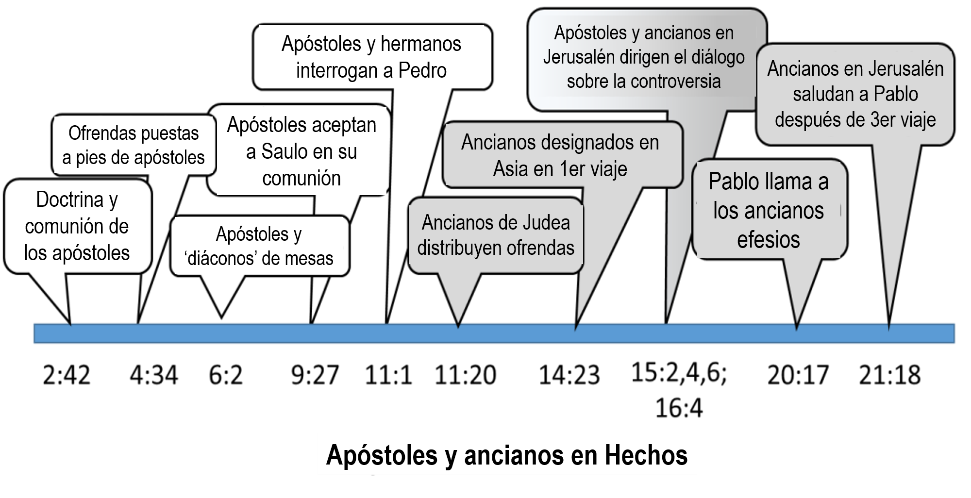 ¿Qué puede hacer una iglesia entera para ayudar a los hombres a prepararse para servir como ancianos?Lección 7Papel de los líderes – ¿Qué hay de los evangelistas y diáconos?Objetivos de la claseAl final de nuestro estudio, cada uno de nosotros:Someteremos nuestras vidas más plenamente al reinado de CristoTendremos una visión más precisa de lo que es y lo que no es la iglesia de CristoEstaremos más decididos a agradar a Dios en todo lo que hacemos personalmente y en nuestra parte como miembro del cuerpo de Cristo.Seremos miembros más activos y fieles de esta iglesia en nuestros esfuerzos por estimularnos unos a otros al amor y las buenas obras, hablando a otros de Cristo y honrando a Dios en adoración.Objetivo de la clase de hoyExaminar el papel de los diáconos en la iglesia.Examinar el papel de los evangelistas o predicadores de la palabra.Notar quiénes ocuparían estos rolesIntroducción y repasoAnalizamos el papel de los ancianos en la lección 6; esta lección se centra en otros dos roles de liderazgo: el de diáconos y el de evangelistas. Al igual que los ancianos, se dice que los evangelistas son un regalo de Dios para la iglesia (Efesios 4:11). En el Nuevo Testamento se dice mucho sobre la obra de evangelistas o predicadores como Timoteo, Tito, Apolos y Bernabé, entre otros. Más aún si incluimos la obra de los apóstoles al enseñar la palabra. No se dice tanto sobre los diáconos, aunque su papel es fundamental para la obra de una iglesia.Preguntas de preparaciónLea 1 Timoteo 3:8-13¿Cuál de los requisitos aquí serían descripciones del carácter? ¿Cómo se comparan éstos con las cualidades de los que fueron buscados para servir en Hechos 6:3, 5?¿Cuáles hablan de las habilidades del hombre?¿Qué se dice de la esposa de un diácono?Lea II Timoteo 4:1-5¿Qué se le exige a Timoteo que haga en el v. 5?¿Qué se le encarga específicamente que haga en los vv. 1-4?
Los diáconosLos requisitos para un hombre que serviría como diácono se encuentran en 1 Timoteo 3:8-13. Parece ser un rol u oficio designado, tal como el rol de un anciano se describe como un oficio en el v. 1. Si bien es un rol designado, la palabra griega traducida como diácono es una palabra bastante simple y común. De hecho, realmente no es una traducción, ya que la palabra griega es diakonous. La palabra se refiere a alguien que cumple las órdenes de otro y más a menudo se traduce como servidor o ministro.Se usa de Cristo en Romanos 15:8 como servidor de la circuncisión para demostrar la verdad de Dios, de Pablo y Apolos en 1 Corintios 3:5 como los servidores a través de quienes los corintios creyeron. En II Corintios 6:4 para describir a Pablo y otros que participaban del mismo ministerio. Tanto en Colosenses 1:7 como en 4:7, dependiendo de la traducción, se traduce “ministro” junto con otra palabra para servidor al describir a Epafras y Tíquico. Todos estos pasajes dan gran valor al trabajo que realiza el llamado “diakonous”.Aparte de 1 Timoteo 3:8, la palabra inglesa diácono solo se encuentra en Filipenses 1:1 donde Pablo se dirigió a todos los santos en Cristo Jesús que están en Filipos, incluyendo a los obispos y diáconos. Los hombres escogidos en Hechos 6 pueden o no ser diáconos, pero observe que se encargarían de servir las mesas en la distribución diaria a las viudas necesitadas de la iglesia. La palabra griega para servir las mesas en el v. 2 es diakonein, la forma verbal del sustantivo diácono. Independientemente de su identidad, Hechos 6 sirve como modelo para los que servirían a la iglesia en una tarea específica:El carácter de los hombres fue enfatizado en su selección (v. 3)Fueron puestos a cargo de una obra de manera continua (v. 3)Abordaron una necesidad – no un papel honorífico (v. 1)Toda la iglesia participó en la selección (vv. 2, 5)El trabajo liberó a los Apóstoles para ciertas tareas esenciales (v. 2)De manera similar, I Timoteo 3 trata más sobre el carácter del hombre que sería diácono (digno, de una sola palabra, no codicioso), pero también dice que habría sido probado y habría demostrado su capacidad para gobernar bien a su familia y su hogar. Esto implica que se le asignará un deber o tarea que requiere una demostración previa de su capacidad para desempeñarla fielmente. Su reputación y la de su esposa (cf. sus requisitos en los vv. 11-12), junto con la forma en que lleva a cabo su responsabilidad, tendrán un efecto profundo en la iglesia y en el hombre.He adjuntado un apéndice a las lecciones (Apéndice A - Deberes de los diáconos en la iglesia de Cristo de Embry Hills) que enumera 33 categorías de tareas o deberes asignados a los diáconos de Embry Hills. Como anciano, puedo decir con seguridad que la labor de los ancianos de ayudar a los espiritualmente débiles y de dirigir la iglesia se vería gravemente dañada si no fuera por la fiel labor de los diáconos en el cumplimiento de estas responsabilidades.EvangelistasSi se mira bien la palabra – evangelista – se puede ver la palabra ángel. Un ángel es un mensajero y los que son evangelistas son mensajeros del evangelio, las buenas nuevas de Dios. La palabra sólo se usa tres veces en el Nuevo Testamento (Hechos 21:8, Efesios 4:11 y II Timoteo 4:5), pero la forma verbal de la palabra griega se traduce al castellano como predicar. Comenzando por los apóstoles, abundan los ejemplos de quienes salieron a proclamar o predicar la palabra de Dios. Pablo habló de sí mismo como predicador y maestro además de apóstol (II Timoteo 1:11). A Felipe se le llama evangelista en Hechos 21:8 y se dice que anunciaba las buenas nuevas del reino (Hechos 8:12, 40). Hubo hombres de Chipre y Cirene que predicaron al Señor Jesús a los gentiles perdidos de Antioquía (Hechos 11:20).En la instrucción de Pablo a Timoteo, le ordenó hacer la obra de evangelista y cumplir su ministerio (II Timoteo 4:5), el cual parece haber definido en el v. 2: Predica la palabra. Insiste a tiempo y fuera de tiempo. Amonesta, reprende, exhorta con mucha paciencia e instrucción. Pablo también instruyó a Timoteo a mandar y enseñar (I Timoteo 4:11) y a enseñar y predicar (I Timoteo 6:2b).Además de ir a nuevos lugares donde no se había enseñado la palabra de Cristo, los predicadores o evangelistas permanecían por períodos prolongados en una iglesia determinada. Pablo pasó un año y medio en Corinto (Hechos 18:11), tres años en Éfeso (Hechos 20:31). A Timoteo se le dijo que se quedara en Éfeso (I Timoteo 1:3). Tales predicadores de la palabra eran sostenidos financieramente por las iglesias (I Corintios 9:8-14, Filipenses 4:15-19).Quizás debido a sus habilidades de enseñanza y exhortación, los evangelistas también son nombrados como un don de Dios para la iglesia – Efesios 4:11. Somos bendecidos de tener en Embry Hills tres hombres que sirven como evangelistas, cada uno con diferentes habilidades y experiencia. Uno sirvió en el pasado como anciano, siendo más que digno de la clase de sostén financiero descrito en 1 Timoteo 5:17. Se esfuerzan por equipar y edificar a los miembros de este cuerpo, pero también proclaman la palabra a los perdidos de Atlanta.Liderazgo masculinoAhora que hemos examinado tres roles de liderazgo diferentes en la iglesia, vale la pena señalar que los tres puestos son exclusivamente masculinos. Los requisitos tanto para los ancianos (I Timoteo 3:2) como para los diáconos (I Timoteo 3:12) requieren que sean maridos de una sola esposa. Los a quienes se dirigían como evangelistas eran todos hombres, y la predicación pública estaba específicamente designada sólo para hombres (1 Corintios 14:34).No hay nada de malo en reconocer la perplejidad de por qué este es el plan de Dios. Y puede que no sea fácil de aceptar cuando está claro que a menudo hay mujeres que poseen plenamente atributos de enseñanza o liderazgo vitales para estos roles. Sin embargo, debemos recordar nuestro compromiso de someternos al reinado de Cristo. Si Su palabra – Su voluntad – no revela ninguna indicación de que las mujeres sirvan en estos roles de liderazgo en la iglesia, entonces estamos mostrando honor a nuestro Señor, al seguir Su plan simplemente con el deseo de complacerlo a Éll en lugar de a nosotros mismos.Preguntas de reflexión¿Tiene el papel de evangelista o maestro una medida de autoridad posicional? (Ver Santiago 3:1; Hechos 13:1; Efesios 4:11; II Tim 1:11; Tito 1:5). ¿Cómo se establece esta autoridad posicional? ¿Cómo se usa?

¿Sería apropiado nombrar a un hombre (o varios hombres) como diácono por un período de tiempo limitado para abordar una necesidad temporal de la iglesia (por ejemplo, supervisar una ampliación del espacio para reuniones)? ¿Por qué o por qué no?Lección 8El propósito hacia adentro de la iglesia: edificarnos unos a otrosObjetivos de la claseAl final de nuestro estudio, cada uno de nosotros:Someteremos nuestras vidas más plenamente al reinado de CristoTendremos una visión más precisa de lo que es y lo que no es la iglesia de CristoEstaremos más decididos a agradar a Dios en todo lo que hacemos personalmente y en nuestra parte como miembro del cuerpo de Cristo.Seremos miembros más activos y fieles de esta iglesia en nuestros esfuerzos por estimularnos unos a otros al amor y las buenas obras, hablando a otros de Cristo y honrando a Dios en adoración.Objetivo de la clase de hoyComenzar a examinar el propósito de Dios para la iglesia.Identificar y reconocer la responsabilidad que los miembros tienen los unos a los otros.Reconocer el rol de las prácticas específicas de la iglesia para cumplir el propósito de Dios.Introducción y repasoHemos dedicado siete lecciones a analizar la naturaleza de la iglesia. Prestamos especial atención a la palabra griega ekklesia, traducida iglesia, y notamos que una ekklesia es simplemente un grupo de personas generalmente convocadas para un propósito especial (lecciones 1-2). La iglesia es el pueblo de Dios, los que pertenecemos a Cristo. Luego, dedicamos tiempo a examinar cómo Cristo gobierna su iglesia (lección 4). Los grupos locales de cristianos funcionaban como unidades, iglesias locales, a lo largo de todo el NT, y examinamos quién es miembro de la iglesia de Cristo y qué carácter se espera de esos miembros (lección 5). También analizamos cómo se organizaban las iglesias locales en el Nuevo Testamento, quiénes eran sus líderes y qué se esperaba que hicieran esos líderes (lecciones 6 y 7).Ahora es el momento de examinar más de cerca el propósito de la iglesia. ¿Qué tuvo Dios en mente al establecer iglesias, qué deben lograr los miembros en conjunto y cuál será el valor para cada miembro de estos cuerpos? ¿Qué se espera de los líderes de estos grupos de cristianos para cumplir el plan de Dios para su iglesia? Comenzaremos con una mirada al propósito hacia dentro de la iglesia (lecciones 8-10). Al decir propósito hacia dentro nos referimos a lo que la iglesia como comunidad tiene el propósito de lograr para sus propios miembros. En las últimas tres lecciones de este estudio de 13 partes examinaremos los propósitos hacia fuera y hacia arriba de la iglesia.Preguntas de preparaciónLea Efesios 4:11-16¿Quiénes se dice que son dados por Dios (v. 11)? ¿Cuál es su propósito (vs. 12)?¿Cuál debería ser el objetivo de cada miembro del cuerpo?¿Cómo puede crecer el cuerpo (v. 16)?Lea 1 Corintios 12:12-31¿Cómo llegamos todos a ser parte del cuerpo de Cristo (v. 13)?¿Cómo deben considerarse los miembros de un cuerpo unos a otros (vv. 21-26)?¿Qué roles se enumeran en los vv. 27-30?Objetivo principal de una iglesia localQuizás el cuadro más claro del propósito de la iglesia se encuentra en Efesios 4:11-16:11Y Él dio a algunos el ser apóstoles, a otros profetas, a otros evangelistas, a otros pastores y maestros, 12  a fin de capacitar a los santos para la obra del ministerio, para la edificación del cuerpo de Cristo; 13  hasta que todos lleguemos a la unidad de la fe y del pleno conocimiento del Hijo de Dios, a la condición de un hombre maduro, a la medida de la estatura de la plenitud de Cristo. 14  Entonces ya no seremos niños, sacudidos por las olas y llevados de aquí para allá por todo viento de doctrina, por la astucia de los hombres, por las artimañas engañosas del error. 15  Más bien, al hablar la verdad en amor, creceremos en todos los aspectos en Aquel que es la cabeza, es decir, Cristo, 16  de quien todo el cuerpo, estando bien ajustado y unido por la cohesión que las coyunturas proveen, conforme al funcionamiento adecuado de cada miembro, produce el crecimiento del cuerpo para su propia edificación en amor. Este pasaje proporciona una gran comprensión de cómo Dios quiere que funcione la iglesia. Aquí vemos:El rol y la importancia de los líderes – vs. 11. Son un don de Dios, pero son un don con un rol – equipar a los miembros, prepararlos para el trabajo que necesitan hacer.El propósito de todo el cuerpo – ser edificado y crecer (vv. 12 y 16). Pero aun con este propósito, no se trata de lo que pasa con el cuerpo en su conjunto, sino de lo que pasa con cada miembro.La meta de cada miembro – ya no ser niños (v. 14), crecer en Cristo (v. 15), alcanzar a la medida de la estatura de la plenitud de Cristo (v. 13). Este pasaje enfatiza que la intención es que todos logremos esta meta (v. 13).Cómo se logrará – mediante el esfuerzo de cada miembro (conforme al funcionamiento adecuado de cada miembro), v. 16. La iglesia no es algo a lo que simplemente se asiste, es un cuerpo activo y vibrante de personas en el que se espera que uno haga su parte mientras se beneficia de la asociación con los demás.Similar es la exhortación de Hebreos 10:24-25. El escritor habla de reunirse, pero observe lo que ese tiempo juntos debería lograr:24Consideremos cómo estimularnos unos a otros al amor y a las buenas obras, 25  no dejando de congregarnos, como algunos tienen por costumbre, sino exhortándonos unos a otros, y mucho más al ver que el día se acerca. Se espera que nos animemos unos a otros y provoquemos buenas obras y amor. No es fácil vivir en un mundo que rechaza a Cristo y vivir como extranjero y peregrino (I Pedro 2:11), pero nuestros hermanos y hermanas en Cristo, nuestros compañeros de su cuerpo, nos brindan una fuente de fortaleza en tiempos de debilidad y consuelo y consolación en tiempos de lucha.¡Ojalá todos pudieran ver esto como el papel apropiado de la iglesia y el beneficio de pertenecer a un cuerpo local de cristianos! Por supuesto, las iglesias también deben abrazar este propósito, pero cuando lo hacen, tal comunión debería ser muy deseada por los cristianos individuales.El valor de cada miembroEsta visión de la iglesia es diferente de la idea de que uno es miembro de una iglesia o que asiste a una iglesia sólo por lo que le provee. Más bien, este propósito hacia dentro de la iglesia nos obliga a cada uno de nosotros a encontrar nuestro papel personal. Una imagen común utilizada para describir a la iglesia es la de un cuerpo (Efesios 1:22-23). Un cuerpo físico tiene miembros, así como una iglesia tiene miembros individuales. En 1 Corintios 12, Pablo usa esta imagen para enfatizar la importancia y la participación de cada miembro de la iglesia. En primer lugar destaca el camino común que todos han seguido para entrar en este organismo:12Porque así como el cuerpo es uno, y tiene muchos miembros, pero, todos los miembros del cuerpo, aunque son muchos, constituyen un solo cuerpo, así también es Cristo. 13  Pues por un mismo Espíritu todos fuimos bautizados en un solo cuerpo, ya judíos o griegos, ya esclavos o libres. A todos se nos dio a beber del mismo Espíritu. 14  Porque el cuerpo no es un solo miembro, sino muchos. Pero luego Paul deja en claro que los miembros no son iguales en sus talentos o habilidades. Él enfatiza la diversidad de miembros en un cuerpo físico, donde cada uno tiene su propio propósito especial y función esencial (vv. 19-24). De manera similar, en la iglesia dice que hay primeramente, apóstoles; en segundo lugar, profetas; en tercer lugar, maestros; luego, milagros; después, dones de sanidad, ayudas, administraciones, diversas clases de lenguas. 29  ¿Acaso son todos apóstoles? ¿Acaso son todos profetas? ¿Acaso son todos maestros? Por supuesto, algunos de los roles que menciona ya no son aplicables, pero su punto es fácil de entender. Todos tenemos habilidades y dones, y debemos identificarlos y usarlos en beneficio de nuestros co-miembros en el cuerpo.Actividades para lograr el propósitoConsidere cómo una iglesia en términos prácticos lleva a cabo esta tarea de edificarnos unos a otros. En la lección 6, nos referimos al papel especial de los ancianos y evangelistas. Ambos deben tener la capacidad de enseñar, y la edificación – ser edificado espiritualmente – está ligada al poder de la palabra (Hechos 20:32, II Timoteo 3:14-17). Pero también deben equipar a los santos, es decir, prepararlos para usar sus habilidades especiales. No sorprende que gran parte de la actividad de la iglesia se centre en enseñar y aprender el mensaje de Dios. Por ejemplo:Clases bíblicas: los maestros y evangelistas dan instrucción y capacitación en el mensaje de Dios.Servicios especiales, devocionales o estudios de fin de semana: se centran en las necesidades espirituales de grupos específicos de miembros o aplicaciones específicas de la palabra de Dios.Series de predicaciones: se puede realizar un estudio de la palabra durante una serie de días.Además del enfoque en la enseñanza y el poder de la palabra, existen otras actividades que realizamos juntos que nos acercan y trabajan para fortalecernos:Adoración (más en las lecciones 12 y 13): todas las actividades en tales asambleas deben realizarse para edificar (I Corintios 14:26).Reuniones congregacionales: un período dedicado a la comunicación e información para que podamos trabajar juntos de manera más efectiva hacia nuestros objetivos comunes.Preguntas de reflexión¿Puede nuestro culto tener como objetivo tanto honrar y alabar a Dios como también edificar a los miembros que están allí? ¿Cómo lograrían ambas metas los cantos y la oración?¿Cuáles son las razones que dan los cristianos para no ser parte activa de una iglesia? ¿De qué manera podrían revelar esas respuestas una falta de comprensión del propósito de la iglesia?Lección 9El propósito hacia dentro de la iglesia – Relaciones y necesidadesObjetivos de la claseAl final de nuestro estudio, cada uno de nosotros:Someteremos nuestras vidas más plenamente al reinado de CristoTendremos una visión más precisa de lo que es y lo que no es la iglesia de CristoEstaremos más decididos a agradar a Dios en todo lo que hacemos personalmente y en nuestra parte como miembro del cuerpo de Cristo.Seremos miembros más activos y fieles de esta iglesia en nuestros esfuerzos por estimularnos unos a otros al amor y las buenas obras, hablando a otros de Cristo y honrando a Dios en adoración.Objetivo de la clase de hoyExaminar la importancia de edificar relaciones sólidas entre los miembros de una iglesia.Reconocer la responsabilidad de la iglesia de satisfacer las necesidades físicas de sus miembros.Proveer consejos prácticos para fortalecer los vínculos entre los miembros.Introducción y repasoComenzamos a analizar el propósito hacia dentro de la iglesia en la última lección: edificarnos espiritualmente unos a otros. En esa lección, notamos que la iglesia es capaz de edificarse a sí misma cuando hay “funcionamiento adecuado de cada miembro” (Efesios 4:16), es decir, cuando cada miembro participa plenamente, esforzándose por crecer personalmente y usando las habilidades que Dios le ha dado para animar y animar a sus hermanos y hermanas (I Cor. 12:21-30, Hebreos 10:24-25).Un pasaje que no vimos fue Romanos 12, que enfatiza nuestra unidad en un solo cuerpo (v. 5 nosotros, que somos muchos, somos un cuerpo en Cristo e individualmente miembros los unos de los otros) y la diversidad de nuestros dones individuales (v. 6 teniendo diferentes dones, según la gracia que nos ha sido dada, usémoslos). En esta lección, veremos los vv. 9-18 de ese capítulo y lo que dicen sobre las relaciones que debemos tener unos con otros en la iglesia. Lo que quedará claro es que necesitamos conocernos unos a otros y debemos ser activos para ayudarnos unos a otros.Examinaremos la imagen ideal de cómo deberíamos relacionarnos con nuestros hermanos y hermanas. Para muchos, la experiencia real está lejos de ser la ideal, y deberíamos estar abiertos a una examinación cuidadosa de por qué esto es cierto. ¿Fracasamos como individuos o como iglesia? ¿Están los ancianos haciendo su trabajo? ¿Qué podemos hacer todos para mejorar?Preguntas de preparaciónLea Romanos 12:9-18Enumere las exhortaciones hechas a los romanos que podrían aplicar personalmente.Enumere las exhortaciones que tienen que ver con las interacciones entre ellos.¿Cuál debería ser el resultado de su obediencia (v. 16 y v. 18)?Lea 1 Corintios 16:1-4, 2 Corintios 8:2-5 y 9:6-8Todos estos tratan de la necesidad de ayudar a los cristianos en Jerusalén. La necesidad fue suplida por iglesias en Galacia, Macedonia y Acaya. ¿Cuándo recaudaron los fondos?¿Cuál fue la actitud de los dadores?Lea más de II Corintios 8 y 9 y observe otros resultados positivos de la reacción a los cristianos necesitados.Edificando relacionesLa cercanía de la iglesia primitiva en Jerusalén fue evidente desde el principio. Mire lo que se dice de ellos en Hechos 2:44-46: Todos los que habían creído estaban juntos y tenían todas las cosas en común; 45  vendían todas sus propiedades y sus bienes y los compartían con todos, según la necesidad de cada uno. 46  Día tras día continuaban unánimes en el templo y partiendo el pan en los hogares, comían juntos con alegría y sencillez de corazón. A continuación, veremos la forma en que compartían sus posesiones, pero observemos que con frecuencia asistían juntos al Templo y abrían sus hogares unos a otros para compartir comidas y regocijarse genuinamente en su comunión. Un cuadro más rico de esta comunión se encuentra en Romanos 12:9-18. Pablo exhortó a los cristianos en Roma a tener el verdadero carácter de seguidores de Cristo, pero lo hace en el contexto de su asociación unos con otros. Por eso les ordena que aborrezcan lo malo, aplicándose a lo bueno y que sean fervientes en espíritu, sirviendo al Señor, 12  gozándose en la esperanza, perseverando en el sufrimiento, dedicados a la oración.  Pero observe con qué frecuencia habla de su relación común:Sean afectuosos unos con otros con amor fraternal; con honra, dándose preferencia unos a otros – v. 10Contribuyendo para las necesidades de los santos, practicando la hospitalidad – v. 13Gócense con los que se gozan y lloren con los que lloran. Tengan el mismo sentir unos con otros – v. 15-16Condescendiendo con los humildes – v. 16 Si es posible, en cuanto de ustedes dependa, estén en paz con todos los hombres – vs. 18Este carácter piadoso de los cristianos, expresado en su relación entre sí, es la clave para la unidad y la armonía. Pablo expresa un pensamiento similar en 1 Corintios 12:25-26: a fin de que en el cuerpo no haya división, sino que los miembros tengan el mismo cuidado unos por otros. 26  Si un miembro sufre, todos los miembros sufren con él; y si un miembro es honrado, todos los miembros se regocijan con él. Recuerde de la lección 5 lo importante que es esta paz y unidad para que la iglesia cumpla los propósitos dados por Dios. Sale de la humildad y el amor que nos expresamos unos a otros, pero ¿cómo fortalecemos los lazos que deben unirnos? Algunos consejos prácticos serían: extienda el tiempo que se queda en cada asamblea – llegue más temprano y salir más tarde. Abra su casa a otras personas u ofrézcase a reunirse con miembros para tomar un café o almorzar; esas ocasiones nos dan la oportunidad de conocer la “historia” de cada uno. Participe en los estudios, devocionales y reuniones adicionales que ofrece la iglesia. Escuche y recuerde las luchas y triunfos de sus hermanos y hermanas; y reconózcalos. En una iglesia más grande, muévase a otras áreas del lugar de culto para estar cerca de cristianos que no conoce tan bien.Proveyendo para las necesidades de los demásVuelva a leer dos de los pasajes que examinamos anteriormente. En Hechos 2:44, los miembros en Jerusalén tenían todas las cosas en común, y Pablo ordenó a los romanos que contribuyeran a las necesidades de los santos. Esto implica que estaban conscientes de las necesidades de sus hermanos y hermanas. También dice que estaban dispuestos a hacer sacrificios para ayudarse mutuamente: sacrificios extraordinarios, como veremos. Esta fue la reacción natural del amor que sentían. Juan señaló la conexión entre compartir nuestros bienes y el amor fraternal (I Juan 3:16-17): nosotros debemos poner nuestras vidas por los hermanos. 17  Pero el que tiene bienes de este mundo, y ve a su hermano en necesidad y cierra su corazón contra él, ¿cómo puede morar el amor de Dios en él? Vemos frecuentes ejemplos del grado en que satisfacían las necesidades físicas unos de otros. Cabe señalar que sus dádivas se daban en todos los casos a hermanos cristianos, a veces para los miembros de la iglesia que brindaba la ayuda, pero hubo dos ejemplos en Hechos en que varias iglesias enviaron ayuda a cristianos que sufrían en otros lugares. Aquí hay una lista de los sacrificios y necesidades:Hechos 4:34 – No había, pues, ningún necesitado entre ellos, porque todos los que poseían tierras o casas las vendían, traían el precio de lo vendido, 35  y lo depositaban a los pies de los apóstoles, y se distribuía a cada uno según su necesidad. Hechos 6:1 – una distribución diaria a las viudasHechos 11:29-30 – Los discípulos, conforme a lo que cada uno tenía, determinaron enviar una ayuda a los hermanos que habitaban en Judea. 30  Y así lo hicieron, mandándola a los ancianos por mano de Bernabé y de Saulo. Viaje a Jerusalén (I Cor. 16:3) para aliviar a los santos necesitados – (cf. I Corintios 16:1-4, Romanos 15:31, II Corintios 8:1 – 9:15)En las lecciones 12 y 13, tendremos más que decir sobre cómo la iglesia dio, pero un propósito claro en las ofrendas anteriores fue ayudar a los demás miembros. II Corintios 8 y 9 son especialmente útiles para desafiar a cada miembro a considerar su propio sacrificio personal al dar. Observe el papel de los apóstoles, y más tarde de los ancianos, al recibir la responsabilidad de tomar decisiones sobre cómo distribuir los fondos provistos por los miembros. Los fondos recaudados se ponían en sus manos. Cuando los fondos eran enviados a otra parte, cada iglesia tomaba su propia decisión con respecto a su ofrenda: cuánto, quién lo llevó, etc. (cf. I Cor. 16:3, Hechos 20:4), y los ancianos habrían tomado esas decisiones. Pero en sí el bien que se estaba haciendo era producto de los esfuerzos combinados de todos, y cada miembro tuvo la oportunidad de participar.Las decisiones sobre el uso de los fondos de una iglesia para atender las necesidades físicas de los miembros no siempre son fáciles. 1 Timoteo 5:3-11 ofrece algunos principios que pueden ser útiles, sugiriendo que hay una diferencia entre ayuda temporal o única y sostén permanente (puesta en la lista, v. 9), que las familias deben ayudar primero (v. 8) y la importancia del carácter y las acciones del hermano o hermana necesitado. Sin embargo, como ocurre con muchas decisiones, estos principios sirven sólo como guía. Una ventaja de tener ancianos debería ser la sabiduría que aportan a la hora de tomar decisiones sobre cuándo y cómo abordar las necesidades físicas de un co-miembro.Actividades para llevar a cabo el propósitoEstos dos aspectos del propósito hacia dentro de la iglesia (edificar relaciones y satisfacer las necesidades de los demás) explican mucho de lo que se observa en las actividades de una iglesia. Anuncios sobre las dificultades de los miembros, ofertas especiales para abordar las necesidades extraordinarias de los cristianos en otros lugares, como las causadas por el huracán Harvey en 2017, correos electrónicos informándonos sobre enfermedades y muertes, reuniones de grupo para centrarse en cómo abordar las necesidades específicas de los miembros. También explican gran parte del trabajo de los diáconos. En el Anexo A que sigue a estas lecciones se encuentran los deberes de los diáconos asignados en la iglesia de Cristo de Embry Hills. Como mínimo, los deberes 13, 14, 16a, 16b, 17a, 17b, 21 y 32 están todos relacionados con este propósito.Preguntas de reflexión¿Está haciendo usted todo lo que puede para conocer a sus hermanos y hermanas y ayudarlos según su habilidad?¿Qué actitud(es) incorrecta(s) podría(n) hacer que un cristiano deje de participar en esta obra?Lección 10El propósito hacia dentro de la iglesia – Cuando las cosas van malObjetivos de la claseAl final de nuestro estudio, cada uno de nosotros:Someteremos nuestras vidas más plenamente al reinado de CristoTendremos una visión más precisa de lo que es y lo que no es la iglesia de CristoEstaremos más decididos a agradar a Dios en todo lo que hacemos personalmente y en nuestra parte como miembro del cuerpo de Cristo.Seremos miembros más activos y fieles de esta iglesia en nuestros esfuerzos por estimularnos unos a otros al amor y las buenas obras, hablando a otros de Cristo y honrando a Dios en adoración.Objetivo de la clase de hoyVer el propósito que Dios tiene en su disciplina.Reconocer nuestra responsabilidad personal en la restauración de miembros infieles.Reconocer que hay muchas formas diferentes de disciplina o corrección que una iglesia puede usar.Introducción y repasoHemos estado examinando lo que dice el Nuevo Testamento sobre el propósito hacia dentro de la iglesia – edificarnos espiritualmente unos a otros – y cómo el cumplimiento de ese propósito implica relaciones fuertes y personales entre los cristianos. Además, cómo esas relaciones nos obligan a estar conscientes y activos para abordar las necesidades físicas de los miembros, a veces como una iglesia entera. Podemos ver cuán bendecidos somos personalmente por el plan de Dios para la iglesia; cómo nos proporciona una fuente de alimento y aliento espiritual.Pero también debemos ver la responsabilidad que nos impone a cada uno de nosotros ser responsables de nuestros compañeros (Gálatas 6:2). ¿Qué debemos hacer cuando un hermano o hermana comienza a alejarse de Dios o quizás comienza a vivir una vida en abierta rebelión a la voluntad de Dios? En esta lección veremos cómo debemos responder como iglesia y como individuos a los pecados de nuestros hermanos y hermanas. No deberíamos sorprendernos por sus pecados; recuerde la lección 5 donde enumeramos ejemplos de cristianos en pecado:Inmoralidad sexual – 1 Corintios 5:1-2Disputas – 1 Corintios 6:5-8Miembros que no cooperan o son una carga – II Tesalonicenses 3:6-10Parcialidad/prejuicio – Gálatas 2:11-14, Santiago 2:1-4Divisiones/partidos – I Corintios 1:11-13, Judas 19Orgullo/espíritu discutidor – I Timoteo 6:3-5Amor al mundo – II Timoteo 4:10, Judas 18Allí consideramos el daño que causan dichos miembros; aquí consideramos nuestra responsabilidad de atraerlos de vuelta al Señor.Preguntas de preparaciónLea Hebreos 12:7-11. ¿Por qué Dios nos disciplina? ¿Cuál es su objetivo (vv. 10-11)?Lea Gálatas 6:1-2 y Santiago 5:19-20. ¿Quién debe actuar cuando un cristiano se aleja de Dios?Lea II Tes. 3:6-15. ¿Qué clase de pecadores se describen aquí y qué acciones propone Pablo?Describa los pasos a seguir en Mateo 18:15-17:Miembros infieles y divisivosAlgunos de los pecados que enumeramos fueron de cristianos que estaban regresando al mundo o que tal vez ya habían abandonado la causa de Cristo. Tales personas son una fuente de desánimo para los demás miembros y, por sus acciones y palabras, pueden ser una fuente de tentación para los miembros más débiles, incluso si esa no es su intención. Otros pecados fueron los de los cristianos que simplemente no vivían con sus hermanos y hermanas de manera apropiada. Eran divisivos, rebeldes, discutidores y egoístas.Ambos tipos de comportamiento incorrecto deben abordarse con acciones tomadas por la iglesia diseñadas para tener un impacto positivo para convencer al miembro descarriado a arrepentirse. La meta que la iglesia tiene es la misma que la de Dios cuando él nos disciplina. Hebreos 12:7-9 afirma que Dios nos disciplina porque somos sus hijos; la disciplina se basa en nuestra relación con él. La meta de la disciplina de Dios se establece en los vv. 10,11: Él nos disciplina para nuestro bien, para que participemos de Su santidad. 11  Al presente ninguna disciplina parece ser causa de gozo, sino de tristeza. Sin embargo, a los que han sido ejercitados por medio de ella, después les da fruto apacible de justicia. Entonces, nuestra meta al tratar con hermanos y hermanas descarriados debe ser producir la santidad y la justicia de Dios en ellos.Los ancianos tenemos una responsabilidad especial hacia las almas perdidas (Hebreos 13:17) y, como líderes de una iglesia local, a menudo debemos tomar decisiones difíciles considerando qué acciones serían más efectivas para tocar la conciencia de un miembro infiel o que tenga alguna lucha.Responsabilidad de todosPero cuando decimos que esta disciplina es una acción de la iglesia, debemos reconocer que es responsabilidad de cada miembro. De la lección 9, dos cosas deben quedar claras: si somos parte de la iglesia (un miembro del cuerpo) debemos contribuir y hacer nuestra parte; y somos responsables unos de otros. Cuando un hermano o una hermana comienza a alejarse del Señor, es deber de todos esforzarnos por recuperarlo. Esta responsabilidad personal se ve en Gálatas 6:1-2. Hermanos , aun si alguien es sorprendido en alguna falta, ustedes que son espirituales, restáurenlo en un espíritu de mansedumbre, mirándote a ti mismo, no sea que tú también seas tentado. 2  Lleven los unos las cargas de los otros, y cumplan así la ley de Cristo. Todo cristiano con mentalidad espiritual puede desempeñar un papel en la restauración de un hermano. Si tenemos alguna influencia sobre el que está atrapado en la transgresión, es nuestro deber usarla para el bien.Un mensaje similar se encuentra en Santiago 5:19-20: Hermanos míos, si alguien de entre ustedes se extravía de la verdad y alguien le hace volver, 20  sepa que el que hace volver a un pecador del error de su camino salvará su alma de muerte, y cubrirá multitud de pecados.  No es simplemente el rol de los ancianos o evangelistas hacerle volver a alguien que se extravía de la verdad, sino el de quien tenga la oportunidad.Actividades para lograr el propósitoSi bien el objetivo es el mismo (compartir la santidad de Dios), los medios para lograrlo variarán dependiendo de la situación del alma desviada. La disciplina no es un plan único para todos, sino que Judas 22-23 dice: Tengan misericordia de algunos que dudan. 23  A otros, sálvenlos, arrebatándolos del fuego; y de otros tengan misericordia con temor, aborreciendo aun la ropa contaminada por la carne.  Y Pablo dice en I Tes. 5:14 Les exhortamos, hermanos, a que amonesten a los indisciplinados, animen a los desalentados, sostengan a los débiles y sean pacientes con todos.  Algunos miembros necesitan ser amonestados, otros animados o ayudados. Algunos necesitan misericordia y otros requieren una acción rápida e inmediata; y todo el mundo necesita paciencia. Se necesita cierta sabiduría para determinar qué es lo mejor en cada situación. Considere esta lista parcial de acciones bíblicas:Hablar la verdad en amor – Efesios 4:15. El pecado debe ser denunciado, pero con espíritu de amor. Mire también Efesios 4:25.Siguir una progresión desde una exhortación personal hasta la amonestación de un grupo pequeño y una situación que en que se llama a toda la iglesia – Mateo 18:15-17Ejercer una restauración mansa – Gálatas 6:1Señalar o notar a los rebeldes o desordenados – II Tesalonicenses 3:6-15. Pablo dice que hay algunos con quienes no deberíamos tener nada que ver, esperando que eso los avergüence para que obedezcan. Pero advierte que deben ser tratados como hermanos, no como enemigos.Quitar nuestra comunión – I Cor. 5:1-8. Aquí esta acción drástica no sólo está diseñada para ayudar al pecador (v. 5), sino también para proteger a todo el grupo de su influencia (v. 6-7).Lidiar con los dominantes o divisivos – III Juan 9-10, Tito 3:9-11.Tener cuidado de los falsos maestros – Romanos 16:17-18. Especialmente los ancianos deben ser capaces de lidiar con tales maestros (Tito 1:9).Se debe tener cuidado con oración al decidir qué pasos se deben tomar; y para ser eficaz, toda la iglesia debe tener la misma opinión y estar unida en su acción.Miembros arrepentidosEs una ocasión gozosa cuando un hermano o hermana infiel se arrepiente y regresa al Señor (Lucas 15:7, 10), pero ese arrepentimiento puede traer sus propios desafíos. Para aquellos que se hayan sentido heridos o profundamente decepcionados por el pecado de un hermano, el perdón puede resultar difícil. Ese parece haber sido un problema en Corinto donde había un hermano arrepentido (quizás el hombre de 1 Corintios 5 a quien la iglesia le había quitado su comunión). Pablo les suplica en II Corintios 2:6-8:6 Es suficiente para tal persona este castigo que le fue impuesto por la mayoría; 7  así que, por el contrario, ustedes más bien debieran perdonarlo y consolarlo, no sea que en alguna manera este sea abrumado por tanta tristeza. 8  Por lo cual les ruego que reafirmen su amor hacia él.Debemos considerar la misericordia y la gracia que el Señor nos ha mostrado y recordar la advertencia del Señor acerca de no perdonar las ofensas de los demás (Mateo 6:15). También está el desafío de restaurar nuestra confianza en un miembro arrepentido. Si bien es difícil, todo se vuelve más fácil cuando hemos puesto nuestro corazón en poner los intereses de los demás antes que a los nuestros.Pregunta de reflexión¿Cuál es la importancia de tener relaciones sólidas para evitar que un miembro se aparte de Dios? ¿Por qué son esenciales esas relaciones para hacerlas volver?Lección 11Propósito hacia afuera de la iglesiaObjetivos de la claseAl final de nuestro estudio, cada uno de nosotros:Someteremos nuestras vidas más plenamente al reinado de CristoTendremos una visión más precisa de lo que es y lo que no es la iglesia de CristoEstaremos más decididos a agradar a Dios en todo lo que hacemos personalmente y en nuestra parte como miembro del cuerpo de Cristo.Seremos miembros más activos y fieles de esta iglesia en nuestros esfuerzos por estimularnos unos a otros al amor y las buenas obras, hablando a otros de Cristo y honrando a Dios en adoración.Objetivo de la clase de hoyReconocer el propósito hacia afuera de la iglesia de llevar la palabra de Cristo a los perdidos.Explicar el papel de la iglesia en equipar a los miembros para que sean luces en el mundo.Explicar la relación de las iglesias locales y los evangelistas que difunden el evangelio.Introducción y repasoLa iglesia es una bendición de Dios con el propósito de beneficiar a sus miembros. Como miembros de una iglesia local, debemos edificarnos unos a otros espiritualmente, ser una fuente de ánimo y fortaleza. Anteriormente, hablamos de la importancia de formar relaciones profundas dentro del cuerpo y usar nuestras habilidades y talentos personales. Este propósito hacia dentro de la iglesia – el enfoque en los miembros por el bien de los miembros – incluye la responsabilidad de tomar acciones para recuperar a nuestros hermanos y hermanas descarriados.Pero hay otros propósitos de la iglesia, y en esta lección veremos el plan que Dios tiene para que la iglesia participe en la difusión del evangelio: el mensaje del plan de redención de Dios en Cristo para un mundo perdido. Hay dos maneras en que la iglesia participa en esto: una, nos ayuda a prepararnos como miembros individuales para ser luces en el mundo, y dos, las iglesias brindan sostén a los evangelistas para permitirles concentrarse en el trabajo de enseñar a los perdidos.Preguntas de preparaciónLea Mateo 5:14-16. ¿Qué debemos ser todos? ¿Cuál debe ser el resultado de nuestras acciones?Lea Hechos 8:1-4. ¿Por qué abandonaron Jerusalén los discípulos? ¿Quiénes quedaron atrás? ¿Qué hacían dondequiera que iban?Lea Filipenses 4:14-18. Describa el apoyo de Filipos a Pablo. ¿Por qué se alegró de este sostén?Lea Hechos 13:1-4 y 14:24-28. ¿Dónde estaban Saulo (Pablo) y Bernabé al comienzo del capítulo 13? ¿Cómo mostró esa iglesia apoyo en su futuro viaje y trabajo? ¿A dónde regresaron después de este viaje misionero? ¿Que hicieron ellos ahí?Luces personalesLa iglesia pertenece a Jesús (Mateo 16:18), y él es su cabeza (Efesios 1:21-24). Otra imagen utilizada de quienes siguen a Cristo es la de un reino, donde Cristo es el rey. Cuando Jesús vino proclamando el evangelio del reino (Mateo 4:24), exigió esto a sus ciudadanos (Mateo 5:14-16):14" Ustedes son la luz del mundo. Una ciudad situada sobre un monte no se puede ocultar; 15  ni se enciende una lámpara y se pone debajo de una vasija, sino sobre el candelero, y alumbra a todos los que están en la casa. 16  Así brille la luz de ustedes delante de los hombres, para que vean sus buenas acciones y glorifiquen a su Padre que está en los cielos. Los que pertenecemos a Cristo, los cristianos que somos miembros de iglesias, debemos vivir vidas que sirvan de ejemplo para atraer a los perdidos a Cristo. El objetivo es tener un efecto en ellos de tal manera que eventualmente den gloria a Dios. Pedro describe tal proceso en 1 Pedro 2:11-12:11Amados, les ruego como a extranjeros y peregrinos, que se abstengan de las pasiones carnales que combaten contra el alma. 12  Mantengan entre los gentiles una conducta irreprochable, a fin de que en aquello que les calumnian como malhechores, ellos, por razón de las buenas obras de ustedes, al considerarlas, glorifiquen a Dios en el día de la visitación. Este es otro recordatorio más de la lección 5 en que enfatizamos la necesidad de que cada miembro de la iglesia dedique plenamente su vida a seguir a Cristo en todo lo que Él pide. Cuando eso no sucede, se daña la oportunidad de influir en los que no siguen a Cristo, que ven hipocresía en lugar de fe o amor genuino.Si bien esta obra de ser ejemplos espirituales para el mundo puede parecer una mera responsabilidad individual, considere cuán esencial es el propósito hacia dentro de la iglesia (animar y edificar a cada miembro, promover la madurez de todos) para ayudarnos a mantener nuestra constancia y capacidad de ser las luces que debemos ser. Pero hay otro papel que tiene la iglesia para ayudarnos a ser luces para el mundo. Más allá de ser ejemplos, también se nos dice que estemos dispuestos a enseñar (I Pedro 3:15): santifiquen a Cristo como Señor en sus corazones, estando siempre preparados para presentar defensa ante todo el que les demande razón de la esperanza que hay en ustedes. Pero háganlo con mansedumbre y reverencia.En Hechos 8, vemos a cristianos preparados para hacer precisamente esto. Después de la muerte de Esteban, leemos en el v. 1: En aquel día se desató una gran persecución en contra de la iglesia en Jerusalén, y todos fueron esparcidos por las regiones de Judea y Samaria, excepto los apóstoles. En el v. 4, aprendemos lo que hicieron cuando fueron expulsados: Así que los que habían sido esparcidos iban predicando la palabra.Estos cristianos no fueron enviados, sino que inesperadamente fueron expulsados; sin embargo, estaban preparados para predicar. ¿Cómo ocurrió eso? Recuerde Hechos 2:42: Y se dedicaban continuamente a las enseñanzas de los apóstoles, a la comunión, al partimiento del pan y a la oración. La iglesia tiene un papel importante en la preparación de los cristianos para esta gran obra. Seguramente, Hechos 8:1-4 es un ejemplo de cómo la iglesia y sus líderes equiparon a los santos para su obra (Efesios 4:12). Los discípulos en Jerusalén ya no eran niños sacudidos por todo viento de doctrina (Efesios 4:14), sino hombres y mujeres que conocían la verdad y estaban listos para proclamarla.Comunión con evangelistasUna segunda manera en que una iglesia participa en el mensaje de Cristo que va al mundo es a través de su relación con los evangelistas o predicadores de la palabra. Recuerde lo que aprendimos de tales hombres en la Lección 7:Hombres como Pablo, Felipe, Apolos, Bernabé y Timoteo eran predicadores o proclamadores de la palabra.A menudo iban a lugares donde no había iglesias ni conocimiento previo de Cristo.También permanecían por períodos prolongados en ciertos lugares y trabajaban con iglesias – por ejemplo, Pablo en Corinto y Éfeso, y Timoteo en Éfeso.Con frecuencia recibían sostén financiero de las iglesias.Observe cómo dos iglesias del Nuevo Testamento tuvieron comunión con los evangelistas en sus enseñanzas y conversión de los perdidos:Filipos – Pablo escribió desde la cárcel para elogiar a la iglesia en Filipos por sus dádivas para él (Filipenses 4:15-18) Ustedes mismos también saben, filipenses, que al comienzo de la predicación del evangelio, después que partí de Macedonia, ninguna iglesia compartió conmigo en cuestión de dar y recibir, sino solamente ustedes. 16  Porque aun a Tesalónica enviaron dádivas más de una vez para mis necesidades. 17  No es que busque la dádiva en sí, sino que busco fruto que aumente en su cuenta. 18  Pero lo he recibido todo y tengo abundancia. Estoy bien abastecido, habiendo recibido de Epafrodito lo que han enviado: fragante aroma, sacrificio aceptable, agradable a Dios. Pablo pasó muy poco tiempo en Filipos, pero a lo largo de los años lo habían ayudado repetidamente. Describió esto como un compartir, uno que produjo frutos para su crédito.Antioquía: esta era una iglesia donde Pablo había trabajado junto a Bernabé y otros maestros durante más de un año (Hechos 11:25-26; 13:1), pero el Espíritu Santo llamó a Pablo y Bernabé a partir en lo que a veces llamamos el primer viaje misionero de Pablo. La iglesia en Antioquía mostró su apoyo de esta obra (Hechos 13:3) despidiéndolos con ayunos y oraciones. Cuando completaron este viaje, Pablo y Bernabé regresaron a Antioquía y compartieron con la iglesia de allí las noticias de lo que Dios había hecho a través de ellos. Después, una vez más permanecieron en Antioquía por un período prolongado (Hechos 14:26-28).En la lección 9, mencionamos las necesidades físicas de nuestros hermanos cristianos como un motivo de ofrendar el primer día de la semana. Otra razón es compartir la obra de los evangelistas que sostenemos.Esta obra en Embry HillsAmbos ejemplos informan cómo la iglesia de Embry Hills compartimos con los predicadores del evangelio.Como Filipos – brindamos apoyo financiero a hombres que trabajan en otros lugares. Consulte el Apéndice B para obtener una lista de esos hombres y dónde predican. Queremos tener una relación larga y profunda con cada uno de ellos, y preferimos apoyar más a un menor número de hombres, en lugar de a un gran número con pequeñas dádivas.Como Antioquía – enviamos a nuestros propios predicadores a otros lugares para enseñar tanto a cristianos como a incrédulos. A lo largo de los años, los hombres sostenidos como evangelistas aquí han sido animados a aceptar oportunidades para enseñar en todo este país y en muchas partes del mundo. Han sido enviados específicamente a países como Sudáfrica, Zimbabwe, Rumania y Sierra Leona para predicar la palabra de Cristo.Ambos enfoques bíblicos reflejan una obra compartida de todos los miembros, ya que hemos contribuido con nuestras ofrendas del Día del Señor a los fondos utilizados para sostener a estos hombres. Pero hay otras maneras en que la iglesia ha participado en la enseñanza del evangelio. Los miembros de esta iglesia que no reciben sostén financiero de ella son llamados a enseñar o predicar en otros lugares, a menudo donde no hay predicadores. Puede parecer que este es el trabajo sólo de esas personas, pero considere una vez más el esfuerzo que se ha hecho para prepararlos, para equiparlos para esta buena obra. Los ancianos y evangelistas han enseñado y capacitado; los miembros los han animado y estimulado.También ha habido esfuerzos realizados por muchos miembros a lo largo de los años para buscar y visitar a los hombres sostenidos en otros lugares siempre que tuvieron la oportunidad. Muchos han usado sus vacaciones y sus fondos personales para conocer y animar a los evangelistas con quienes compartimos en todo el mundo.Otro indicio de la atención prestada por la iglesia de Embry Hills al propósito hacia fuera de difundir el evangelio es el trabajo asignado a los diáconos. Examine el Apéndice A y observe que los deberes enumerados en 5A, 10, 11, 18, 25 y 32 contribuirían a enseñar a Cristo al mundo.Preguntas de reflexión¿Debería cada miembro sentir la responsabilidad de hablar a otros de Cristo? ¿Por qué o por qué no?¿Cuáles serían las ventajas para un evangelista que es enviado por una iglesia a un campo extranjero, pero sabe que regresará a esa iglesia cuando la obra en el extranjero esté completa?Lección 12Propósito hacia arriba de la IglesiaObjetivos de la claseAl final de nuestro estudio, cada uno de nosotros:Someteremos nuestras vidas más plenamente al reinado de CristoTendremos una visión más precisa de lo que es y lo que no es la iglesia de CristoEstaremos más decididos a agradar a Dios en todo lo que hacemos personalmente y en nuestra parte como miembro del cuerpo de Cristo.Seremos miembros más activos y fieles de esta iglesia en nuestros esfuerzos por estimularnos unos a otros al amor y las buenas obras, hablando a otros de Cristo y honrando a Dios en adoración.Objetivo de la clase de hoyIntroducir el propósito hacia arriba de la iglesia.Explicar cómo la iglesia debe glorificar a Dios.Repasar el propósito y significado de la Cena del Señor.Introducción y repasoEn las últimas cuatro lecciones hemos examinado dos razones para la existencia de una iglesia: un propósito hacia dentro diseñado de parte de Dios para fortalecer a los que ya pertenecen a él, y un propósito hacia fuera con la intención de tener un efecto en un mundo incrédulo. Son objetivos muy complementarios. A medida que nos fortalecemos unos a otros, estamos más preparados para ser ejemplos y maestros de los perdidos. Los mismos evangelistas que edifican la iglesia y son sostenidos por ella, difunden la palabra a los inconversos.Dios tenía otra intención más al formar la iglesia de su hijo. La iglesia – las personas salvas que pertenecen a Cristo – deben glorificar y adorar a Dios. La existencia de tal cuerpo es un testimonio del poder y la sabiduría de Dios; y a su vez los miembros de ese cuerpo se reúnen en asambleas de las iglesias locales para adorar al Dios y Salvador a quien le deben todo.Esta lección y la siguiente examinarán este tercer propósito de la iglesia: su propósito hacia arriba. Esto incluirá una mirada al aspecto más público y visible del propósito de una iglesia: adorar a Dios como asamblea, y dedicaremos tiempo a cada elemento de esa adoración.Preguntas de preparaciónLea Juan 4:19-26. ¿Cuál fue la pregunta de la mujer? ¿Cuál fue la respuesta de Jesús? ¿Qué dice sobre la adoración?Lea 1 Corintios 14:1-40.Enumere las actividades de adoración mencionadas.Note lo que debería ser cierto para "todo".Describa cómo los visitantes pueden verse afectados por lo que ven.Glorificando a DiosLa carta a los Efesios comienza con un recordatorio de que Dios nos ha bendecido en Cristo con toda bendición espiritual (Efesios 1:3). Los que estamos en Cristo son, por supuesto, los que somos miembros de su cuerpo, la iglesia (Efesios 1:22-23). Pablo enumera muchas de las bendiciones que compartimos los que pertenecemos a Cristo, pero también afirma que estamos obligados a ser:Para alabanza de la gloria de su gracia – v. 6Para alabanza de su gloria – vv. 12, 14La iglesia es un reflejo de la gloria de Dios. Se beneficia de la gloria de Dios y de la gloria que él ha derramado sobre sus miembros y, a su vez, por su misma existencia, es prueba de la gloria de Dios. Considere estos dos pasajes:para que sepan cuál es la esperanza de Su llamamiento, cuáles son las riquezas de la gloria de Su herencia en los santos, 19  y cuál es la extraordinaria grandeza de Su poder para con nosotros los que creemos, conforme a la eficacia de la fuerza de Su poder. – Efesios 1:18-1910De este modo, la infinita sabiduría de Dios puede ser dada a conocer ahora por medio de la iglesia a los principados y potestades en los lugares celestiales, 11  conforme al propósito eterno que llevó a cabo en Cristo Jesús nuestro Señor  – Efesios 3:10-11Incluso para los principados y autoridades de los lugares celestiales, la grandeza de Dios, su poder y sabiduría, pueden verse en lo que ha logrado en la iglesia. ¡Seguramente un alto propósito y vocación! Naturalmente, desearemos postrarnos ante este Dios glorioso y adorarlo y honrarlo.¿Qué debe observar un visitante?Si la iglesia ha de demostrar la gloria de Dios, y si la adoración de una iglesia en asamblea es su acción más pública y visible, entonces valdría la pena considerar lo que vería un visitante de tal asamblea, suponiendo que la iglesia fuera verdaderamente siguiendo a Cristo. Pablo tenía esa idea en mente cuando notó en 1 Corintios 14 que podría haber un resultado positivo en lo que vería un visitante incrédulo (v. 24-25): entra un incrédulo, o uno sin ese don, por todos será convencido, por todos será juzgado. Los secretos de su corazón quedarán al descubierto, y él se postrará y adorará a Dios, declarando que en verdad Dios está entre ustedes. O, un resultado negativo (v. 16): ¿cómo dirá el «Amén» a tu acción de gracias el que ocupa el lugar del que no tiene ese don, puesto que no sabe lo que dices?  Idealmente, en una iglesia dedicada a Cristo, el visitante observaría:Toda la iglesia reunida– I Corintios 11:18, 20, 33 y I Corintios 14:23 y 26. Estos dos pasajes hablan de la iglesia reuniéndose para adorar, toda la iglesia. ¿Cómo puede una iglesia cumplir su propósito ascendente si la mayoría de sus miembros no se reúnen?Actos centrados en Dios– Juan 4:21-24, Hebreos 12:28. El pasaje de Juan contiene las declaraciones de Jesús sobre la adoración verdadera a la mujer junto al pozo en Samaria: los verdaderos adoradores adorarán al Padre en espíritu y en verdad. Debe quedar claro que la iglesia tiene su atención centrada en el Padre.Atención a la palabra de Dios– ¿Por qué prestar atención a las Escrituras cuando debemos adorar a Dios? Porque es su mensaje; lo estamos escuchando. Colosenses 3:16 habla de una ocasión de adoración cuando cantamos juntos a Dios, pero también dice que dejemos que la palabra de Cristo more en nosotros en abundancia. Esperarías escuchar esa palabra, leerla y expresarla.Adoradores llenos del Espíritu– Con esto queremos decir que los adoradores están adorando en espíritu y en verdad (Juan 4:23), están rebosantes de los pensamientos y cosas que le importan a Dios. Sus mentes ya están preparadas para participar en las actividades de Dios. Recuerde lo que se dice de los seguidores de Cristo: los que viven conforme a la carne, ponen la mente en las cosas de la carne (Romanos 8:5). Efesios 5:18 es un pasaje paralelo a Colosenses 3:16. Aquí también, en anticipación de la adoración, se nos ordena ser llenos del Espíritu.Orden– 1 Corintios 14:40. No la idea de una fórmula rígida que nunca cambiará, sino más bien lo opuesto al desorden. Este capítulo incluso sugiere que habría una variedad de oraciones y cánticos, pero que deberían ser decentes y en orden. ¿Por qué? Porque la orden tiene como objetivo tanto edificar (I Cor. 14:26) como enviar un mensaje a los incrédulos que puedan asistir de que se está llevando a cabo una adoración genuina.Una bienvenida a todos– Santiago 2:1-9. Los visitantes deben ser recibidos sin importar su apariencia. Quien visita una asamblea de adoración debe tener claro que su presencia causa gozo.Diversidad en los creyentes– Gálatas 3:28, Hechos 17:1-4. La comunión mutua y el trabajo de judíos y gentiles en la iglesia primitiva era el plan del misterio escondido por Dios por siglos (Efesios 3:9). Pablo simplemente dice que este misterio es que los gentiles son coherederos y miembros del mismo cuerpo, participando igualmente de la promesa en Cristo Jesús mediante el evangelio (Efesios 3:6). Idealmente, los miembros de una iglesia deberían ser una muestra representativa de la comunidad donde se encuentra esa iglesia.Miembros siendo edificados– 1 Corintios 14:26. Sí, Dios es quien debe ser glorificado, y la verdadera adoración se centra en él, pero debe tener el efecto de edificar espiritualmente a los que asisten y participan (ver también Efesios 5:19, Colosenses 3:16).Un espíritu de unidad y paz– Efesios 4:2-3. Un espíritu así no se puede fingir, pero será obvio para todos.Adoración – Comiendo la Cena del SeñorLos primeros cristianos partían el pan (comían la Cena del Señor) cuando la iglesia se reunía (I Corintios 11:18, 20, 33). Comían el domingo, el primer día de la semana, como se ve en Troas en Hechos 20:7: El primer día de la semana, cuando estábamos reunidos para partir el pan, Pablo les hablaba.Dado que la iglesia se reunía cada primer día (I Corintios 16:1-2), parece razonable suponer que siempre comían la Cena del Señor, pero es más fácil decir con confianza que tal frecuencia agradaría a Dios y sería un valioso recordatorio de su amor cada domingo. La Cena del Señor se centra en Cristo. Como todos los actos de adoración, cuando participamos de la Cena del Señor nuestro enfoque está en Dios, en este caso Dios el Hijo, Cristo Jesús nuestro Señor. El propósito de la ocasión es recordar a Cristo (I Corintios 11:23-25):el Señor Jesús, la noche en que fue entregado, tomó pan, 24  y después de dar gracias, lo partió y dijo: «Esto es Mi cuerpo que es para ustedes; hagan esto en memoria de Mí». 25  De la misma manera tomó también la copa después de haber cenado, diciendo: «Esta copa es el nuevo pacto en Mi sangre; hagan esto cuantas veces la beban en memoria de Mí».También proclamamos la muerte del Señor hasta que él venga (v. 26). ¡Una proclamación (una declaración de lo que creemos) de que su muerte importa y que resucitó!Es posible comer el pan y beber la copa de manera indigna. De una manera inadecuada para el propósito, inapropiada para el momento – sin un deseo sincero de conmemorar la muerte de Jesús. Pablo no está hablando de que seamos indignos de participar (porque ¿quién es realmente digno?), sino que la manera en que participamos es indigna. Más bien, debemos poder concentrar nuestra mente, todo nuestro ser en Cristo y lo que él logró en su muerte.Preguntas de reflexión¿Qué impresión causaría en un visitante que asistiera a una asamblea de adoración en la iglesia de Embry Hills?¿Qué se puede hacer para que la Cena del Señor tenga más significado?Lección 13El propósito hacia arriba de la iglesiaObjetivos de la claseAl final de nuestro estudio, cada uno de nosotros:Someteremos nuestras vidas más plenamente al reinado de CristoTendremos una visión más precisa de lo que es y lo que no es la iglesia de CristoEstaremos más decididos a agradar a Dios en todo lo que hacemos personalmente y en nuestra parte como miembro del cuerpo de Cristo.Seremos miembros más activos y fieles de esta iglesia en nuestros esfuerzos por estimularnos unos a otros al amor y las buenas obras, hablando a otros de Cristo y honrando a Dios en adoración.Objetivo de la clase de hoyRepasar cómo la iglesia debe glorificar a Dios.Examinar más a fondo el propósito hacia arriba de la iglesia.Explorar la base bíblica detrás de varios actos de adoración realizados en participación colectiva.Introducción y repasoEn esta lección y en la anterior, estamos considerando un tercer propósito de la iglesia: glorificar y adorar a Dios. Este propósito está vinculado de muchas maneras con los otros dos que hemos estudiado: un propósito hacia dentro enfocado en desarrollar el fortalecimiento espiritual y la madurez de cada miembro y un objetivo hacia fuera de difundir el evangelio a los perdidos. El progreso logrado en el cumplimiento de cualquiera de esas dos vocaciones contribuirá significativamente al cumplimiento de este tercer propósito.En la última lección notamos dos maneras en que la iglesia está realiza este objetivo hacia arriba:Siendo las personas que deberíamos ser. Una iglesia que hace lo que Dios desea – una iglesia en la que todos los miembros están siendo constantemente rehechos a la imagen de Cristo – es un cuerpo que refleja gloria a Dios. Una forma de entender esto es considerar lo que observaría un visitante por primera vez cuando nos reunimos y adoramos a Dios.Alabando y adorando a Dios mediante los actos que él ha pedido que lleve a cabo la iglesia.En la última lección vimos uno de esos actos: la Cena del Señor, y aquí examinaremos el cantar, la ofrenda, el aprendizaje exhortativo y la oración.Preguntas de preparaciónLea Efesios 5:18-21 y Colosenses 3:15-17. ¿Qué cosas debemos cantar? Además de alabar y agradecer a Dios, ¿qué más hacemos como asamblea al cantar?Lea 1 Corintios 16:1-2. ¿Cuándo se debía hacer una ofrenda? ¿Qué se debe hacer antes de dar (II Corintios 8:5)?Lea Hechos 20:7-9. Además de la Cena del Señor, ¿qué más se hizo en Troas ese día cuando se reunió la iglesia?En Hechos 2:42, ¿a qué se dedicó la iglesia en Jerusalén?Adoración con cantosDesde el principio las iglesias se reunían para adorar a Dios y esa adoración incluía cantar (I Corintios 14:15). Pablo ordenó a los efesios (Efesios 5:18-21):sean llenos del Espíritu. 19  Hablen entre ustedes con salmos, himnos y cantos espirituales, cantando y alabando con su corazón al Señor. 20  Den siempre gracias por todo, en el nombre de nuestro Señor Jesucristo, a Dios, el Padre. 21  Sométanse unos a otros en el temor de Cristo.Note cómo este cantar alaba y glorifica a Dios, mientras al mismo tiempo también nos enseñamos unos a otros. Se está logrando más de un solo propósito. El mandamiento es cantar salmos, himnos y cantos espirituales al Señor, pero estas cosas nos enseñan. Cantar los Salmos ayuda a ilustrar cómo esto es cierto. Los Salmos están llenos de alabanza y agradecimiento a Dios, pero son instructivos para el lector. Por lo tanto, las palabras de nuestros himnos y cantos espirituales deben ser veraces en honor a Dios y estar en armonía con el mensaje de su palabra.Un visitante de la asamblea de adoración en Embry Hills podría sorprenderse de que no se utilicen instrumentos para cantar, especialmente teniendo en cuenta su prevalencia en la mayoría de las denominaciones cristianas. ¿Por qué no se utilizan aquí? Hay varias razones importantes, una relacionada con el objetivo de alabar y enseñar. Son nuestras palabras las que transmiten la alabanza y el agradecimiento que tenemos hacia Dios (Hebreos 13:15), y claramente la enseñanza proviene de palabras, no de una melodía. En Colosenses 3:16, donde Pablo habló del cantar, dijo: Que la palabra de Cristo habite en abundancia en ustedes, con toda sabiduría enseñándose y amonestándose unos a otros con salmos, himnos y canciones espirituales, cantando a Dios con acción de gracias en sus corazones.Otra razón proviene del pasaje anterior de Efesios donde se describe que la música (melodía) que acompaña nuestro cantar se hace con el corazón. Si bien es cierto que el pasaje no prohíbe específicamente los instrumentos, existe un principio de silencio restrictivo que se enseña en el Nuevo Testamento (Hebreos 7:11-14 deja esto claro con respecto al silencio en cuanto a un sacerdote proveniente de cualquier tribu que no sea Leví), que nos hace rechazar el uso de instrumentos. Esencialmente, este principio enseña que cuando Dios ha especificado algo, por ejemplo que una melodía se haga en el corazón, entonces el silencio sobre otras prácticas es restrictivo (es decir, prohibido) en lugar de permisivo (es decir, puedo hacer cualquier cosa que Dios no haya dicho que está prohibido).Pero la razón más importante surge de nuestro simple deseo de agradar a Dios en todo lo que hacemos como iglesia (Juan 6:38,8:29; Efesios 5:10). De los pasajes que hemos estudiado, cantar con melodía en nuestros corazones sin lugar a dudas agrada a Dios. Cualquier otra cosa es una suposición o presunción de nuestra parte (y yo diría que es una suposición más audaz de lo que podemos imaginar). Algunos pueden pensar que otra razón para no tener instrumentos sería “porque esa es una doctrina de la Iglesia de Cristo o una práctica tradicional de esta iglesia, o perderíamos miembros si cambiáramos”. Ninguna de esas razones tiene validez y no sería más defendible que decidir cómo adoramos basándonos únicamente en lo que nos resulta cómodo o agradable en lugar de lo que Dios quiere. Un espíritu así no glorifica a Dios.Adoración en la ofrendaLas iglesias del Nuevo Testamento hacían sacrificios al ofrendar. En Corintios 16:2 Pablo dejó en claro que el acto de ofrendar aplica a todos los miembros: Que el primer día de la semana, cada uno de ustedes aparte y guarde según haya prosperado. Especificó un momento para la ofrenda – el primer día de la semana, que es el día en que la iglesia se reuniría para la Cena del Señor (Hechos 20:7) – y dio la misma instrucción a otras iglesias (I Corintios 16:1).Lo que a veces se pasa por alto es que cada ejemplo de recaudación de fondos mediante la ofrenda de miembros se hacía para abordar una necesidad u oportunidad específica. Daban porque sabían el bien que se lograría como resultado y/o comprendían la necesidad que se abordaría. Dadas las muchas oportunidades de tener participación con evangelistas y las necesidades físicas constantes de los miembros, es difícil imaginar un momento en el que no haya necesidad de contribuciones monetarias, pero sigue siendo importante entender por qué damos. Los miembros deben comprender cómo se utilizan los fondos.Lo que realmente hace que nuestra ofrenda sea un acto de adoración es la intención detrás de ella. Deberíamos ser como los macedonios a quienes Pablo elogió por la manera de dar en II Corintios 8:1-4:Ahora, hermanos, les damos a conocer la gracia de Dios que ha sido dada en las iglesias de Macedonia. 2  Pues en medio de una gran prueba de aflicción, abundó su gozo, y su profunda pobreza sobreabundó en la riqueza de su liberalidad. 3  Porque yo testifico que según sus posibilidades, y aun más allá de sus posibilidades, dieron de su propia voluntad, 4  suplicándonos con muchos ruegos el privilegio de participar en el sostenimiento de los santos. 5  Y esto no como lo habíamos esperado, sino que primeramente se dieron a sí mismos al Señor, y luego a nosotros por la voluntad de Dios.  El verdadero sacrificio no eran sus fondos, sino ellos mismos, y nuestro dar personal, aunque se hace en medio de una asamblea de creyentes debe, seguir este dictado de Pablo en II Cor 9:7: Que cada uno dé como propuso en su corazón, no de mala gana ni por obligación, porque Dios ama al que da con alegría. Adoración en el aprendizaje exhortativoUn visitante de Embry Hills también podría notar las extensas lecturas y enseñanzas que se realizan durante los períodos de adoración. A menudo hay un sermón que dura más de la mitad de nuestro tiempo juntos, además de lecturas de las Escrituras y enseñanzas antes de participar de la Cena del Señor y, a veces, antes de las oraciones o los cantos. Tal instrucción y lectura en las asambleas de las iglesias en el Nuevo Testamento era común:Hechos 20:7		El ejemplo de Pablo en TroasColosenses 4:16		Carta debe leerse en más de una iglesia1 Corintios 14:19, 26	Lecciones de algunos para edificar cuando la iglesia está reunida1 Timoteo 4:13		Evangelista dedicado a la lectura pública de las Escrituras, enseñanzaPero ¿cómo es la adoración predicar y escuchar un sermón? ¿Honra a Dios? Recuerde, el mensaje del Nuevo Testamento que estamos estudiando es un mensaje de Dios. Este fue el punto de Pablo en 1 Tesalonicenses 2:13.que cuando recibieron la palabra de Dios que oyeron de nosotros, la aceptaron no como la palabra de hombres, sino como lo que realmente es, la palabra de Dios, la cual también hace su obra en ustedes los que creen.Estamos escuchando lo que Dios quiere decirnos, los mismos pensamientos de Dios (I Corintios 2:11-13). Si puede imaginarse a un niño pequeño escuchando con total atención y amor a sus padres, entonces debería poder ver el valor de nuestro estudio colectivo, mientras nos enfocamos en Dios; seres espirituales escuchando juntos Sus verdades espirituales, esforzándonos por discernir espiritualmente las cosas de Dios. Mientras ganamos discernimiento, somos edificados y preparados para adorar a Dios más plenamente la próxima vez que nos reunamos. Una vez más, vemos el propósito hacia arriba de la iglesia combinado con el cumplimiento del propósito hacia dentro.Adoración en oraciónDe todos los actos de adoración en que participa la iglesia, quizás el más intensamente enfocado en Dios es la oración. Las iglesias del Nuevo Testamento eran bien conocidas por sus constantes oraciones:Hechos 2:42		se dedicaban a las oracionesHechos 13:4		Antioquía – oración antes de enviar a Pablo y BernabéHechos 21:5		Tiro – la iglesia oró con Pablo en la playaRomanos 15:30		que se esfuercen juntamente conmigo en sus oraciones a Dios por míI Cor. 14:13-15		Oración en un período de adoraciónFilipenses 1:19		Pablo menciona la oración de ellos a favor de élColosenses 4:2-3	Pide a la iglesia que ore por élOraban juntos, pero para que cada miembro sea un verdadero adorador durante una oración dirigida por otros, nuestros pensamientos tienen que combinarse con los de ellos; tenemos que afirmar nuestro acuerdo con las peticiones, súplicas y agradecimientos que hace el hermano que dirige. Debe haber ocasiones en que se digan cosas que sean especialmente significativas para nosotros personalmente, donde agreguemos intensidad a la oración. Una vez más, este enfoque hacia arriba en Dios nos recuerda el valor de ser una iglesia que tiene relaciones profundas entre sí, donde se nos enseña la palabra y crecemos espiritualmente.Considere cómo se necesita saber lo que significa ser perdonado cuando damos gracias a Dios por nuestra salvación, una valorización de lo que tenemos ante nosotros cuando oramos por nuestra esperanza. Se requiere gratitud por nuestras bendiciones físicas cuando se da acción de gracias; requiere conocimiento de las personas que se mencionan en las oraciones (resultado de nuestras relaciones mutuas) y conocimiento de los hombres que son sostenidos por la iglesia mientras oramos por su trabajo (el propósito hacia fuera). No basta con dejarse conmover por la elocuencia de la oración de alguien. Para que sea adoración, debemos unirnos, en espíritu y en verdad.Preguntas de reflexión¿Cómo nos fortalece personalmente un período de adoración en una asamblea de la iglesia y nos ayuda a difundir la palabra entre los incrédulos?¿Cuáles son los obstáculos para su adoración personal a Dios cuando la iglesia se reúne? ¿Qué puede hacer para superar estos obstáculos?Apéndice ADeberes de los diáconos en la iglesia de Cristo de Embry HillsApéndice BEvangelistas sostenidos por la iglesia de Cristo de Embry HillsLeccionesFechaContenidoLecciones 1 – 7La naturaleza de la iglesiaLa naturaleza de la iglesiaLección 110 de sept, 2023Objetivos y propósito de la claseLección 213 de sept, 2023¿Qué es una iglesia?Lección 317 de sept, 2023¿Qué importa un nombre?Lección 420 de sept, 2023El reinado de CristoLección 524 de sept, 2023Los ciudadanos del reino – Miembros de la iglesiaLección 627 de sept, 2023El papel de los líderes – ¿Qué función tienen los ancianos?Lección 71 de oct, 2023El papel de los líderes – ¿Qué hay de los evangelistas y diáconos?Lecciones 8-13El propósito de la iglesiaEl propósito de la iglesiaLección 84 de oct, 2023El propósito hacia dentro de la iglesia – Edificarnos unos a otrosLección 98 de oct, 2023El propósito hacia dentro de la iglesia – Relaciones y necesidadesLección 1011 de oct, 2023El propósito hacia dentro de la iglesia – Cuando las cosas van malLección 1115 de oct, 2023El propósito hacia fuera de la iglesiaLección 1218 de oct, 2023El propósito hacia arriba de la iglesia – Parte unoLección 1322 de oct, 2023El propósito hacia arriba de la iglesia – Parte dosPasajeInformación tocante a los ancianosHechos 11:29-30Los ancianos distribuyeron ayuda en Judea (la primera vez que se los menciona, aunque los Apóstoles sirven como precursores)Hechos 14:23“Después que les designaron ancianos en cada iglesia”Hechos 15:2-6, 22-23, 16:1-4Ancianos en Jerusalén, decidiendo y comunicando asuntos doctrinalesHechos 20:17Había ancianos en ÉfesoHechos 20:28Fueron hechos obispos para cuidar de la iglesia de DiosHechos 21:18-25Cuidaron la unidad de la iglesia – consejo a PabloEfesios 4:11Son un don de Dios (pastores)Filipenses 1:1Obispos y diáconos en FiliposI Tes. 5:12-13Debían ser tenidos en muy alta estima por causa de su trabajoTito 1:5Instrucción a Tito: “para que pusieras en orden lo que queda, y designaras ancianos en cada ciudad como te mandé”Tito 1, I Tim. 3Sus requisitos1 Timoteo 5:17Los ancianos enseñaban y recibían sostén1 Pedro 5:1-5Instrucciones para los ancianos y las congregacionesHebreos 13:7, 17Instrucciones para obedecer a los guías (ancianos)Santiago 5:14Los ancianos oraban por los enfermosDescripción del trabajo de los diáconos1Gestión de adoración: Preparar la lista de ministerios públicos en el culto; Asegurar que los hermanos que dirigen estén presentes, informados y preparados; Asegurar que la adoración sea bíblica y ordenada; Proveer pautas sobre métodos, vestimenta y decoro; Implementar cambios para aumentar la efectividad. Asegurar la participación. Coordinar personal en la sala AV y administración del software AV utilizado durante el culto.2Mantenimiento de estacionamientos y terrenos: Organizar el calendario de tareas de mantenimiento del césped; Supervisar el mantenimiento del paisajismo y del estacionamiento; Asegurar que el equipo de jardinería esté en funcionamiento; Programar, planificar, organizar, supervisar los días de trabajo congregacional y las listas de trabajo; organizar cualquier compra de materiales o alquiler de equipos para los días de trabajo; Crear una "lista de tareas pendientes" para los días de trabajo.3aMantenimiento del edificio: Inspeccionar el edificio en busca de mantenimiento periódico y de otro tipo requerido; preparar y mantener una "lista de tareas pendientes" para la reparación/ mantenimiento de edificios, por dentro y por fuera; Llamar y supervisar a los contratistas para realizar el trabajo requerido. Coordinar con el diácono de mantenimiento de las aulas (5c) y de seguridad del edificio (6), y otros mantenimientos (2a y 2c). Proporcionar sugerencias para la planificación del sitio a largo plazo (28).3bMantenimiento de la residencia: Servir como punto de contacto para la residencia para reparaciones/ mantenimiento importantes solicitados/requeridos, tanto por dentro como por fuera; Inspeccionar la residencia para ver si se requiere mantenimiento periódico y de otro tipo; Involucrar y supervisar a los contratistas para realizar trabajos importantes.4Organización del edificio: Mantener los suministros para la sala de fotocopiadoras, tener tarjetas para visitantes a mano, organizar el material de las aulas y las comunicaciones (incluidos tratados y folletos) que se encuentran en las mesas del vestíbulo u otros lugares, asegurar que haya suficientes himnarios, determinar una ubicación y controlar los objetos perdidos y encontrados.5aTesorero: Mantener registros financieros mensuales; Proyectar el estado financiero hasta el fin de año; preparar presupuestos anuales; escribir cheques; verificar el saldo de cuentas corrientes y de préstamos; preparar formularios W-2 y 1099; proporcionar un informe mensual escrito/oral, asesorar a los ancianos sobre el estado financiero.5bDepósito de la ofrenda: Asegurar el depósito del aporte semanal cada lunes; redactar y distribuir declaraciones de fin de año para la preparación de impuestos de los contribuyentes. (No contar la contribución).5cSuma de la ofrenda: Supervisar la suma de la contribución cada domingo (reclutar 2 diáconos con una tercera persona para ayudar y una cuarta asignada como respaldo cada mes). Asegurar la rotación periódica de los que cuentan.5dAuditor financiero: Organizar una auditoría calificada e independiente de los registros del tesorero cada seis meses. Proporcionar un informe en la reunión mensual de ancianos/diáconos y producir un registro escrito de la auditoría para el Secretario (ver trabajo #11a).6Educación de adultos: Evaluar requisitos; planificar el plan de estudios anual; recomendar profesores; llevar registros de cursos, profesores, materiales; preparar mapas y anunciar clases. Realizar reunión anual de docentes. Coordinar el archivo en el sitio web y el centro de recursos. Mantener un plan de estudios de cuatro años para la clase de secundaria.7aEducación infantil - A: Desarrollar estrategia para la Educación de los niños; Dividir las clases por edad (anualmente); Recomendar, seleccionar y programar maestros (coordinar con 6.), organizar sustitutos/pasantes, planificar el desarrollo y capacitación de maestros. Realizar reuniones de maestros. Asignar habitaciones. Desarrollar un programa de tutoría para estudiantes que carecen de liderazgo espiritual en casa.7bEducación infantil - B: Materiales para enseñanza: Planificar la materia, definir objetivos por edades, seleccionar y/o proporcionar materiales para los estudios de los niños; Mantener registros de los materiales utilizados, supervisar el archivo de materiales de enseñanza.7cEducación infantil - C: Mantenimiento de las aulas: requisitos y compra de equipos, desarrollo de mecanismos de seguimiento de asistencia; Hacer arreglos para garantizar que haya maestros en cada servicio; supervisar la planificación de la escuelita bíblica de verano. Coordinar con 4 (Organización del edificio).8Seguridad del edificio: Asegurar de que haya acomodadores en su lugar (consultar "Deberes de los acomodadores"); Organizar el monitoreo de pasillos y estacionamientos durante los servicios; Garantizar la seguridad de las puertas exteriores; Planificar y dirigir evacuaciones y otras emergencias.9Saludador: Organizar el saludo de los visitantes, ayudar a las clases.10Evangelismo: Proponer, planificar e implementar esfuerzos para llegar a los perdidos de la comunidad, como mensajes grabados, anuncios, publicidad, cursos por correspondencia; organizar la base de datos y el seguimiento de los visitantes locales, mantener los materiales para los visitantes (tarjetas de presentación de EH, paquetes para visitantes, tratados, etc.). Evaluar periódicamente la experiencia de los visitantes (saludadores, mensajes OH, facilidad para sentarse).11Gestión de estudios en los hogares y fuera del culto: Coordinar estudios bíblicos en casa; ayudar al evangelista local sostenido a organizar y realizar un seguimiento de estudios en los hogares; mantener una base de datos de asistencia, maestros y resultados; Informar el estado y proponer mejoras. Coordinar la extensión evangelística a través de estudios en grupos pequeños y proporcionar una visión estratégica para dichas clases. Coordinar con 10 (Evangelismo).12Secretario de reuniones: Registrar, publicar y conservar actas de reuniones de ancianos y diáconos; Escriba y envíe cartas de rechazo de soporte.13Mantenimiento del directorio: Actualizar y publicar el directorio de miembros cada 6 meses. Mantener las tareas del grupo. Integrar directorio, sitio web, tablero de imágenes y mecanismos de seguimiento de asistencia. Mejorar el acceso y la utilidad del directorio y la información de contacto.14Transporte: Supervisar la provisión de transporte al edificio para los miembros según sea necesario, para estudiantes universitarios, personas mayores, etc. Movilizar a muchos miembros. Ver el panorama general. Delegar responsabilidad.15Gestión de biblioteca/centro de recursos: Organizar la organización, el almacenamiento y el mantenimiento de la sala de recursos. Organizar el archivo de los materiales de clase en papel o en formato electrónico (y en el sitio web); Aprobar compras para la sala de recursos. Desarrollar un plan de biblioteca de estudios bíblicos.16aSatisfacer las necesidades temporales de los miembros. Evaluar las necesidades de los cristianos (consolación, comida, ayuda, transporte…), comunicar con los mayores de edad, coordinar ayuda. Organizar visitas de ancianos, enfermos y otras personas. Organizar la hospitalidad para los nuevos miembros. Coordinar con Transporte (13) y Benevolencia (15b).16bSatisfacer las necesidades a largo plazo de los miembros. Evaluar las necesidades a largo plazo de los cristianos (viudas, madres o padres solteros, niños con un solo “padre espiritual”, dificultades financieras, discapacitados), comunicarse con los ancianos y coordinar la ayuda.17aBenevolencia - miembros: Coordinar dádivas de parte de los miembros para los crónicamente necesitados. Organizar asesoramiento financiero (puede incluir la coordinación de la supervisión individual, según lo asignen los ancianos).17bBenevolencia - visitantes: Evaluar las solicitudes de personas de afuera y avisar a los ancianos.18Publicidad/Marquesina frontal: Desarrollar métodos y materiales publicitarios para apoyar los esfuerzos de evangelización y eventos especiales, como series de predicación. Preparar anuncios de marquesina para reuniones y eventos especiales. Actualizar periódicamente con otros mensajes.19Pantalla rodante: desarrollar, operar y mantener pantallas móviles para anunciar horarios de servicios, eventos especiales, clases, etc.; garantizar el contenido y funcionamiento adecuados antes de cada servicio.20Seguimiento de asistencia: Diseñar medios para realizar un seguimiento de la asistencia a los cultos y estudios bíblicos; Mantener una base de datos de asistencia e informar a los ancianos y líderes de reuniones de grupo sobre los que necesiten ánimo para mejorar la asistencia. Integrar con la base de datos de miembros (ver tarea 11)21Estudiantes universitarios: Identificar y dar la bienvenida a miembros jóvenes solteros y en edad universitaria entrantes; Seguir asistencia; Determinar necesidades especiales; Organizar la "adopción" y otro tipo de asistencia por parte de las familias; Proponer iniciativas (p. ej., clases, devocionales) para conocerlos. Involucrarlos en oportunidades de evangelismo en el campus.22Suministros para la Cena del Señor: Coordinar y verificar la preparación de la Cena del Señor cada semana. Asegurar que los suministros para la Cena del Señor estén abastecidos y que la sala de preparación esté operativa y equipada.23Directorio de imágenes y tablero de imágenes. Organizar fotografías y actualizaciones fotográficas para los miembros, actualizar el directorio de fotografías y el tablero de fotografías en el vestíbulo, hacer que las fotografías estén disponibles para el directorio en línea (consultar la tarea 11B).24Gestión de asuntos legales. Mantener actualizados los artículos de incorporación. Presentar todos los formularios necesarios para mantener el estado de exención de impuestos. Garantizar el cumplimiento de las leyes locales y estatales de impuestos, propiedad, empleo e inmigración.25Evangelismo extranjero. Corresponder con evangelistas apoyados no locales. Fomentar y organizar contactos de miembros y oraciones públicas. Evaluar las necesidades de sostén, organizar la publicación de informes.26Asuntos de seguros. Evaluar las necesidades de seguros para los evangelistas locales y de construcción. Garantizar que se satisfagan las necesidades a un costo razonable.27Planificación de propiedades a largo plazo. Necesidades de instalaciones del proyecto para un horizonte de 5 y 10 años. Evaluar las opciones potenciales de crecimiento, incluida la consideración de la construcción y los arreglos del edificio, los recursos financieros, las restricciones de zonificación y otros factores. Mantener un plan de 5 años para construir crecimiento.28Enseñanza grabada: Organizar/supervisar la grabación, archivo y distribución de eventos de enseñanza (sermones, reuniones, clases clave); mantener maquinaria; Proponer e implementar otros métodos de distribución (p. ej., Internet)29Gestión de equipos informáticos y audiovisuales: Mantener computadoras y equipos de audio; recomendar actualizaciones y cambios de configuración para satisfacer las necesidades de la congregación; Asegurar que haya operadores calificados disponibles para los horarios de las reuniones; Capacitar a los miembros en el uso de equipos.30Desarrollar y mantener página web: Cumplir con los requisitos de evangelismo, publicidad y apoyo a los miembros. Contenido: próximos eventos, directorio en línea (ver tarea 11B y 24), acceso a material de clase y enseñanza grabada, y enlaces para fines evangelísticos.31Medios de comunicación social: Trabajar con evangelistas y otros miembros interesados ​​para utilizar eficazmente las redes sociales para difundir el evangelio y edificar a los miembros de Embry Hills.32Reuniones de grupo: Preparar y dirigir las reuniones de su grupo los domingos por la noche. Reunirse con los líderes del mes anterior y preparar material informativo para repartir entre los miembros del grupo. Responsabilizar a los miembros por el trabajo que se han ofrecido a realizar.33Estudios/Servicios especiales: Organizar el Foro de jóvenes y estudios similares de fin de semana (jóvenes profesionales, solteros), también los miércoles por la noche entre sesiones, reuniones de oración y estudios de fin de año. Trabajar con evangelistas en ideas, encontrar maestros, coordinar horarios.EvangelistaDonde trabajaAllen, DennisBrasilBáskaranChennai, IndiaBauer, RobinSudáfricaBunting, DavidRapid City, Dakota del SurHall, BenBrooklyn - Nueva YorkHall, GardnerEspañol en Nueva Jersey y Nueva YorkHall, SewellAtlantaMorales, ArturoMéxicoMurphy, KieranTampaPolanco, RogerManhattan - Nueva YorkSánchez, BillAtlantaShumake, PhillipAtlanta